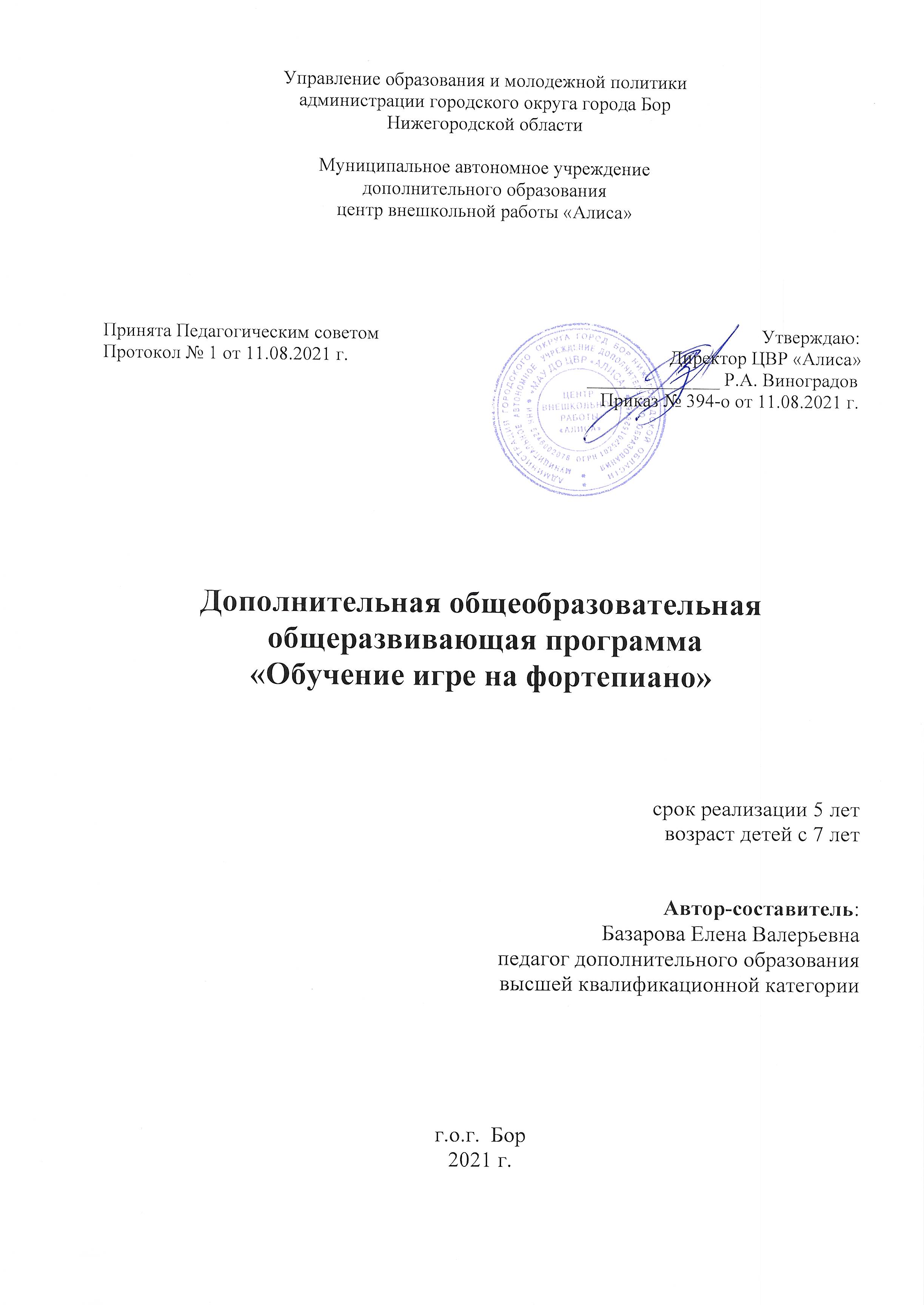 Пояснительная запискаПрограмма по фортепиано является дополнительной общеобразовательной общеразвивающей программой для детей от 6,5 лет, художественной направленности, рассчитана на 5 лет.В статье 75 Закона об образовании говорится: «Дополнительное образование детей и взрослых направлено на формирование и развитие творческих способностей детей и взрослых, удовлетворение их индивидуальных потребностей в интеллектуальном, нравственном совершенствовании, а также на организацию их свободного времени. Дополнительное образование детей обеспечивает их адаптацию к жизни в обществе, профессиональную ориентацию, а также выявление и поддержку детей, проявивших выдающиеся способности. Дополнительные общеобразовательные программы для детей должны учитывать возрастные и индивидуальные особенности детей.»Данная программа согласно «Концепции развития дополнительного образования детей» ориентирована на: «создание необходимых условий для личностного развития учащихся, позитивной социализации и профессионального самоопределения; удовлетворение	индивидуальных	потребностей	учащихся	в	интеллектуальном, художественно-эстетическом, нравственном развитии;формирование и развитие творческих способностей учащихся, выявление, развитие и поддержку талантливых учащихся;обеспечение	духовно-нравственного,	гражданского,	патриотического,	трудового воспитания учащихся.»АктуальностьАктуальность программы продиктована Концепцией развития дополнительного образования детей, утверждённая распоряжением Правительства Российской Федерации от 4 сентября 2014 г.«Максимальная реализация потенциала каждого ребенка. В Российской Федерации должны создаваться условия для формирования достойной жизненной перспективы для каждого ребенка, его образования, воспитания и социализации, максимально возможной самореализации в социально позитивных видах деятельности.»Множество выдающихся личностей во все времена отдавали должное волшебству музыки, любили и ценили её, считая музыку не только видом отдохновения, но и великим искусством, способным творить с человеком настоящие чудеса. Именно поэтому обучение детей игре на музыкальных инструментах является в наше прагматичное время неотъемлемым фактором нравственного воспитания нового поколения.Программа обучения детей игре на музыкальном инструменте (фортепиано) в сфере дополнительного образования является педагогически целесообразной, поскольку главной задачей её является приобщение к миру прекрасного каждого ребёнка, а не только тех детей, у которых ярко выражены музыкальные способности.Педагогическая целесообразность данной программы заключается в её направленности на интенсивное развитие разнонаправленных возможностей учащихся, не только узко специальных (музыкальных), но и тех способностей, которые необходимы человеку в повседневной жизни. Установлено, что школьники, занимающиеся музыкой, успешно учатся и по общеобразовательным предметам. Одна из особенностей обучения игре на фортепиано – это:хорошая координация, которая развивается в результате одновременной игры двумя руками, а прием педализации подразумевает включение в исполнительское мастерство ног, таким образом, одновременно получают развитие оба полушария головного мозга;развитие памяти, т.к. обучение игре на фортепиано предусматривает усвоение множества специфических музыкальных терминов и знаков, а также выучивание наизусть нотного текста.развитие перспективного мышления достигается развитием способностей у пианиста мыслить вперёд, опережая игру пальцев, не прерывая при этом исполнения;развитие пальцевой моторики, которая напрямую связана и с развитием речевых навыков детей;игра на фортепиано развивает не только творческие способности, но и гибкость и вариативность мышления.К новизне программы можно отнести то, что с ее помощью педагог воспитывает не профессионала-музыканта узкой направленности, а прививает культуру и музыкальную компетенцию детям для успешной социализации в жизни.Здесь нужно поставить чёткие различия между целями образовательного процесса в музыкальной школе и в системе дополнительного образования. При зачислении детей в ДМШ существуют определённые критерии отбора учащихся с музыкальными способностями, на основе которых есть возможность их интенсивного развития и достижения определённого профессионального уровня по окончании школы. В музыкальных кружках и студиях, где этот уровень не является обязательным, могут обучаться дети с любыми возможностями. Далеко не новость, что у каждого ребёнка можно развить и звуковысотность слуха, и его координацию с голосом, и чувство ритма. Для этого нужно только желание и большее количество времени, чем с детьми, у которых эти данные ярко выражены. Так же нельзя забывать, что сейчас у детей очень большая нагрузка в школах, а здоровье наших современных детей, к сожалению, оставляет желать лучшего.И даже если такой ребёнок музыкально одарён, он не сможет учиться по полной программе ДМШ в силу большого объёма её требований. Так что же, несмотря на его желание, ему закрыта дорога к обучению? Данная программа рассчитана на овладение навыками игры на фортепиано в силу индивидуальных возможностей ребёнка, что полностью отвечает «Концепции дополнительного образования», где сказано:«возможность выбора режима и темпа освоения образовательных программ, выстраивания индивидуальных образовательных траекторий (что имеет особое значение применительно к одаренным детям, детям с ограниченными возможностями здоровья)».Цель: Удовлетворение индивидуальных потребностей учащихся в интеллектуальном, художественно-эстетическом и нравственном развитии.Для осуществления этой цели потребуется выполнение следующих задач:Обучающие (предметные):Овладеть исполнительскими приёмамиОвладеть музыкальной грамотой	Научиться	анализировать	форму	музыкальных произведений	Овладеть	различными	фактурными	построениями гомофонной и полифонической музыкиРазвивающие (надпредметные):-Развить художественного мышленияРазвить музыкального слухаРазвить памятиРазвить чувства ритма	Развить в ребёнке чувство любви к музыке и отношение к ней, как к искусству, способному передавать в художественных образах различные чувства, настроения и переживания, связанные с явлениями действительности.	Развить умение характеризовать словесно музыкальное произведение.Воспитательные (личностные):Воспитать	сознательного	отношения	
к	своим обязанностямВоспитать	качество	
работоспособности	и	умения преодолевать возникающие трудности.В течение всех лет обучения педагог должен ознакомить учащихся с творчеством выдающихся композиторов, чьи произведения изучаются в классах фортепиано и фортепианного ансамбля.Отличительная особенность программыЗадач при игре на фортепиано множество, и каждая из них представляет собой определённую теоретическую, координационную или техническую сложность, каждая требует определённой последовательности в изучении и времени для практического усвоения на клавиатуре. Поэтому итоговые требования рассчитаны на разноуровневое овладение навыками фортепианной игры (в зависимости от возможностей ребёнка):Низкий уровеньСредний уровеньВысокий уровеньВ отличие от программы музыкальной школы данная программа рассчитана на 5 лет обучения, по окончании которых выдаётся свидетельство об окончании музыкальной студии по классу фортепиано,С первого года обучения дети посещают занятия по «Теории музыки и сольфеджио», где учащимся даётся весь теоретический материал, в том числе и нотная грамота. Этот предмет предусмотрен 1 раз в неделю, а материал очень сложный и объёмный, и должен достаточно крепко и быстро усвоиться учеником. Поэтому на уроках фортепиано этот материал даётся более углублённо и применяется в практике на инструменте, что даёт больший эффект в его усвоении учеником. Происходит очень удачное взаимодействие предметов, где они не дублируют друг друга, а дополняют. На первом году вспомогательным звеном в изучении теории в большей степени является предмет фортепиано (то, что ученик начал осваивать на групповом занятии по сольфеджио, закрепляется на занятиях фортепиано индивидуально, а в старших классах наоборот – теория, которую проходят на сольфеджио – сильное подспорье в работе с текстом в произведениях, которые учат на занятиях по фортепиано.)Формы и режим занятий	Основной формой учебной и воспитательной работы в классе фортепиано является урок, проводимый в форме индивидуального занятия педагога с учеником 2 раза в неделю по 45 минут (согласно СанПиН 2.4.4.3172-14). Так же планируется посещение учениками с родителями концертов классической музыки, спектаклей оперного театра, что является сильным стимулом к обучению и обогащением слухового опыта ребёнка.	Раз в год проводятся творческие отчёты класса перед родителями. Это является стимулом для родителей в обучении своих детей, поскольку поддержка и помощь родителей является, одним из самых важных факторов в успешности обучения.	Участие в районных, городских, областных и международных конкурсах наиболее подвинутых детей (как на базе учреждений дополнительного образования, так и среди ДМШ).	Работа в фортепианном ансамбле. Детям очень интересна эта форма музицирования так как фактура звучания инструмента становится богаче, полноценнее, ребёнок ощущает себя участником этого звучания и получает от этого удовольствие.Формы подведения итогов реализации данной программыПромежуточная аттестация проводится 2 раза в каждом модуле в форме зачета на академических концертах .Эти выступления оцениваются по следующим критериям: выполнение технических и музыкальных задач (образность исполнения, звукоизвлечение, динамический план, стилистика данного жанра музыки и т. д.)Программа предусматривает в течение обучения участие в концертах, праздничных программах, конкурсах, что способствует закреплению полученных знаний, умений и навыков, что является основанием для корректировки учебно-тематического плана.Материально техническая базаФортепиано, стулья, подставки, нотная литература.Учебный пландополнительной общеобразовательной общеразвивающей программы«Обучению игре на фортепиано» срок реализации программы 5 летКАЛЕНДАРНЫЙ УЧЕБНЫЙ ГРАФИКдополнительной общеобразовательной общеразвивающей программы «Обучение игре на фортепиано»Рабочая программа Модуль 1 года обученияЗадачи: 1.Постановка игрового аппаратаОбучить навыкам 3-х основных штрихов.Обучить	навыкам	работы	с	нотным	текстом	(владение	азами музыкальной грамоты)Ожидаемые результаты:1.У учащегося пианистический аппарат поставлен правильно 2.Учащийся владеет навыками 3-х основных штрихов.3.Учащийся владеет навыками работы с нотным текстом (владение азами музыкальной грамоты)Рабочая программа. Модуль 2 года обученияЗадачи:	1.Развивать беглость пальцев в мелкой технике.Формировать навык крупной техники (игра аккордов и интервалов)Развивать навык звукоизвлечения различного туше. 4.Освоить основы самостоятельной работы с нотным текстом. 5.Формировать навык чтения с листа.Пояснение к плану:В каждом произведении, которое изучается, работа идёт по единому плану, который записан схематично следующими обозначениями:Р - Разбор, игра по нотамН - Выучивание наизустьТ - Техническая работаП - Работа над полифониейД - Работа над динамикой и звуком.О - Работа над художественным образом произведения, его драматургией, стилистикой и цельностью формы произведения.В зависимости от жанров произведений акценты в работе по этому плану расставляются по-разному. Например: в этюдах основной частью работы является техническая сторона – Т, в полифонических произведениях – слушание каждого элемента всей полифонической ткани - П и т. д.Ожидаемый результат:У учащегося беглость пальцев в мелкой технике позволяет справляться с репертуаром уровня 2 года обучения.Учащийся	владеет	начальным	навыком	крупной	техники	(игра аккордов и интервалов)Учащийся владеет навыком звукоизвлечения различного туше. 4.Учащийся умеет самостоятельно работать с нотным текстом. 5.Учащийся владеет навыком чтения с листа простейшего нотноготекста.Рабочая программа. Модуль 3 года обученияЗадачи:	1. Развивать технические возможности.Развивать навыки слухового контроля в полифонической фактуре.Формировать	навык	работы	с	крупной	формой	и	овладеть теоретическими знаниями структуры сонатной формы, вариаций и рондо.Ожидаемый результат:1. Учащийся обладает техническими возможностями, позволяющими справляться с репертуаром уровня 3 года обучения.2Учащийся владеет навыком слухового контроля в полифоническойфактуре.3. Учащийся владеет теоретическими знаниями структуры сонатнойформы,	вариаций	и	рондо.Рабочая программа. Модуль 4 года обученияЗадачи: 1.Овладеть теоретическими знаниями главных трезвучий в тональности и навыком их применения при подборе.2.Расширять технический арсенал пианистических навыков. 3.Укреплять навык самостоятельной работы с нотным текстом. 4.Развивать навык	по	подбору знакомых мелодий	с	применением гармонизации с помощью простейших функций (Т, D, S)Ожидаемый результат:Учащийся владеет теоретическими знаниями главных трезвучий в тональности и навыком их применения при подборе.Учащийся обладает техническим арсеналом пианистических навыков, позволяющих справляться с произведениями уровня 4года обучения.Учащийся уверенно самостоятельно работает с нотным текстом. 4.Учащийся	владеет	навыком	по	подбору	знакомых	мелодий	с применением гармонизации с помощью простейших функций (Т, D, S)Рабочая программа. Модуль 5 года обученияЗадачи:	1. Развивать целостное восприятие музыкального произведения при его исполнении.2. Расширять технический арсенал пианистических навыков. 3.Развивать сценические качества: самообладание, умение передатьхудожественный	замысел	исполняемого	произведения,	свобода	и	культура исполнения.4. Развивать умение применять полученные знания и умения в работе над репертуаром.Ожидаемый результат:Учащийся	умеет	целостно	воспринимать	музыкальное произведение при его исполнении.Учащийся владеет техническим арсеналом пианистических навыков, позволяющих справиться с произведениями уровня 5 года обучения.Учащийся выработал сценические качества: самообладание, умение передать художественный замысел исполняемого произведения, свобода и культура исполнения.Учащийся умеет применять полученные знания и умения в работе над репертуаром.Содержание программыПри приеме на обучение проводится тестирование в виде выполнения ребёнком простейших музыкальных заданий (пропеть знакомую мелодию, воспроизвести голосом сыгранный на фортепиано отдельный звук, прохлопать в ладоши, повторив за педагогом, ритмическое построение) с целью определения музыкальных способностей и индивидуальных особенностей ребенка.Чтобы в течение 5-ти летнего курса обучения наиболее полно охватить задачи музыкального развития пианиста, каждый год обучения имеет определённое направление с главенствующей задачей. Таким образом весь курс обучения разделён на 5 этапов: 1 – теоретический этап, 2 – технический рост ученика, 3 – приобретение сценического опыта, 4 – навыки самостоятельного музицирования, 5 – закрепление предыдущих задач – «Этап зрелости».1 год обучения – 2 часа в неделю (72 часа в год) 2 год обучения – 2 часа в неделю (72 часа в год) 3 год обучения – 2 часа в неделю (72 часа в год) 4 год обучения – 2 часа в неделю (72 часа в год) 5 год обучения – 2 часа в неделю (72 часа в год)Цель 1- года обучения: Овладение музыкальной грамотой и формирование первоначальных исполнительных навыков.Цель 2- года обучения: Формирование фортепианной технической базы. Цель 3- года обучения: Приобретение сценического опыта.Цель 4- года обучения: Формирование навыков самостоятельного музицирования Цель 5- года обучения: Совершенствовать приобретённых ранее умений	и навыков.Ожидаемые результаты обучения:	Выпускник владеет основными навыками крупной и мелкой фортепианной техники.	Исполняет музыкальные произведения различных по форме, жанрам и стилю, справляясь с техническими и, главное, с художественными задачами.	Умеет самостоятельно работать с нотным текстом. Знает и умеет применять музыкальную терминологию.Владеет навыками подбора.Методические рекомендации модуляМодуль 1 года обученияВнешне создаётся впечатление, что играть на фортепиано легко и просто – это лишь кажущаяся простота. На самом деле ребёнок, севший за инструмент, должен решать одновременно множество задач:	грамотно исполнять музыкальный текст (правильно прочитать ноты в разных ключах и октавах, соблюдая при этом знаки альтерации, аппликатуры, нюансировку, решая задачи метроритма, темпа).	Учитывать правильное соотношение мелодии и аккомпанемента.	Слушать, интонировать и «петь пальцами» музыкальные фразы и предложения	Постоянно следить за координацией движений тела при игре на инструменте.	Соблюдая все выше указанные задачи, никогда не забывать, что они являются техническими средствами для создания и воспроизведения музыкальных образов.Это требует каждодневных занятий дома, причем рациональных и контролируемых в каждом действии (как требовали на уроке). Поэтому очень важным фактором успешного обучения является присутствие родителей на уроках и помощь в домашних занятиях в первый год обучения. Поскольку любое музыкальное произведение всегда несет в себе эмоционально-образное содержание, то считается целесообразным чередовать школьное и музыкальное домашнее задание, например: русский язык – музыка, математика – музыка и т.д. Этот принцип приготовления домашних заданий позволяет равномерно по очереди загружать работой то правое, то левое полушария головного мозга, и тем самым, соединить нагрузку и отдых.От такого обилия трудной рутинной работы и новой информации с самого начала обучения очень часто у детей пропадает желание заниматься музыкой, чтобы этого не случилось, каждую новую задачу надо отрабатывать на различных упражнениях в игровой форме и играть больше самых простых пьес в ансамбле с педагогом.Работа 1-го года обучения имеет больше технический характер, но нельзя забывать, что техника – это лишь средство художественной выразительности, поэтому в каждой поставленной перед учеником задаче с самых первых уроков нужно обращать внимание ученика на то, как влияет правильное и неправильное выполнение этой задачи на характер звука, и приучать его постоянно себя слушать. Например, при работе над штрихами мы говорим, что штрих – это способ извлечения звука, а, следовательно, в каждом штрихе заложена определенная краска звука.Донотный периодЗнакомство с инструментом фортепиано. Три основных жанра музыки: песня,танец, марш.Знакомство с инструментом включает в себя рассказ о том, что он был изобретён в Италии ( как и родиной музыки считается эта страна) и отсюда все музыкальные термины, включая само название нашего инструмента звучат на итальянском языке: ФОРТЕПИАНО состоит из двух итальянских слов – форте (громко) и пиано (тихо) и выражает возможности звучания инструмента, начиная от имитации пения человеческого голоса, отдельных музыкальных инструментов и заканчивая красками звучания целого оркестра. Этот рассказ будет более доступным и ярким, если педагог дополнит его музыкальными примерами и предложит ученику после их исполнения определить характер данной музыки и её жанровую принадлежность, предварительно рассказав о трёх основных жанрах музыки (песня, танец, марш).Посадка за инструментом. Организация пианистического аппарата. Когда ученик впервые сядет за инструмент, очень важно ему показать и объяснить правильную	посадку	–	залог	успешного	овладения	всеми	навыками	игры	на фортепиано. Нужно выделить 3 точки опоры: ноги, сиденье стула и руки, а точнее кончики пальцев, при чём высота стула должна быть такая, чтобы локти и предплечья не находились ниже клавиатуры, а как бы продолжали их линию. Нужно обратить внимание	ученика,	чтобы	вся		рука	находилась	в	свободном	пространстве,	не прижимаясь к телу, в котором рука могла бы свободно и плавно двигаться в разных направлениях, независимо от корпуса. Спина при этом должна быть прямой, а плечи расправлены. Если ноги при посадке не достают до пола в силу маленького роста ребёнка, то обязательно надо ставить под ноги подставку. Эти условия очень важны, а выполнить их сразу ребёнку очень сложно, поэтому в течение всего года педагог должен постоянно заострять на этом внимание в начале каждого урока и даже перед исполнением каждого произведения.На первом же уроке ученик пытается извлечь на фортепиано первые звуки. Лучше начинать первые попытки игры одним 3-м пальцем обеих рук, т. к. он является самым удобным для опоры. Палец с закруглённым кончиком фиксируется точно над клавишей, и, не производя никаких лишних движений плавно и прицельно опускается всей рукой, свободной от плеча, внутрь клавиши до мягкого, плотного касания«донышка» клавиши, а затем фиксируется в этом положении на всю длину звука. Ощущения руки при этих движениях должны всегда оставаться свободными, не применяя силу давления. Объяснить этот двигательный процесс с точки зрения физических ощущений практически невозможно, поскольку абстрактное мышление у ребёнка 6-8 лет ещё не сформировано. Поэтому в работе над постановкой руки очень эффективны образные координационные упражнения:«Радуга» – плавный перенос кисти от клавиши к клавише через октаву.При выполнении этого упражнения можно представить, что он рисует радугу-мостик мягкой кистью художника, соединяя этим «мостиком» один звук с другим. Так же всезвуки этого упражнения можно сыграть, условно окрашивая их в разные цвета радуги (здесь развивается ассоциативное представления цветного звука, например тихий, светлый звук – жёлтый цвет; красный – громкий, торжественный, с чёткой атакой; синий – густой, плотный и т. д.)«Домик» – работа с закруглённым 3-м пальцем, с условием обращения внимания на свободные круглые пальцы. Также привыполнении этого упражнения можно представлять в ладони лёгкий маленький мячик.«Тропинка» - расположение пальцев на определённом участке клавиш.Эти упражнения рекомендуется выполнять каждый урок вместо разминки до тех пор, когда движения будут уверенными.Звукоряд. Знакомство с клавиатурой и местонахождение на ней клавиш, соответственно нотам звукоряда.Музыка состоит из нот, как слова из букв. Их всего семь. Когда они строятся одна за другой по высоте звука, то они образуют звукоряд:ДО РЕ МИ ФА  СОЛЬ ЛЯ СИУченик должен выучить последовательность звукоряда и целиком, и вразнобой парами в прямом и обратном движении и уметь его петь.Когда ребёнок знакомится с клавиатурой, ему важно понять, что такое высота звука, какие звуки по тембру являются высокими, а какие – низкими (это можно объяснить с помощью звуков, которые он слышит из обычной жизни), только тогда он будет понимать в каком направлении надо двигаться вверх по клавиатуре и вниз. Движение вверх и вниз на клавиатуре отличается от прежних представлений ребёнка этих движений в пространстве.Зная названия нот звукоряда, ученик должен запомнить, где на клавиатуре находятся соответственные им звуки. Чтобы процесс запоминания не затягивался, нельзя позволять искать нужные клавиши путём отсчёта от клавиши ДО, которую обычно запоминают быстро.Нужно сразу дать 2 ориентира на клавиатуре – 2 чёрных клавиши и 3 чёрных клавиши– и каждую клавишу запомнить относительно этих ориентиров по следующей схеме:Деление клавиатуры на октавы проходят одновременно с местонахождением клавиш по следующей схеме:В процессе изучения этой темы очень полезно выполнять упражнение «Диктант»: следя за правильными движениями рук, поставить заданный палец на заданную клавишу в заданной октаве и выполнять той рукой, в клавиатурном пространстве которой задан звук.Сначала это упражнение делается медленно, а с каждым уроком увеличивается темп его выполнения, доводя реакцию ученика до мгновенной.Подбор по слуху простейших попевок.Самые первые шаги в обучении игре на музыкальном инструменте начинают с подбора попевок с поступенным движением мелодии. Например «Василёк». Сначала выучить слова и несколько раз её пропеть, чтобы учащийся хорошо запомнил её на слух, затем прохлопать ритмический рисунок, уяснить, где здесь длинные, а где короткие звуки, определить движение мелодии и подобрать её от звука ФА 3-м пальцем, а затем графически её записать, где точка – это короткий звук, а чёрточка – длинный.. .	.   .	. .      .   .фа    фа   ми        ре   ре       до        фа фа   ми     ре    ре       до ва – си – лёк ва – си - лёк мой лю – би – мый цве - токКогда ученик будет играть её без ошибок, правильной постановкой отдельных пальцев, сразу можно переходить к аппликатурной позиции:4 4 3 2 2 1.- правая рука1 1 2 3 3 4 – левая рукаЧерез несколько уроков, в зависимости от успехов, эту же попевку подобрать от ноты СОЛЬ и по слуху определить, что, если идти так же как от ФА по белым клавишам, то мелодия изменяется и путём поиска и слушания найти «неподходящий» звук, заменив его черной ближайшей клавишей. С помощью такого действия доступно можно объяснить ученику знаки альтерации. А затем эту же попевку подобрать ото всех белых клавиш, для помощи в этом заполнив следующую таблицу:Все попевки рекомендуется играть с аккомпанементом (стимулирует интерес ребёнка), иногда просить играть и петь попевки со словами, чтобы ученик интуитивно повторял в звукоизвлечении вокальные интонации и чувствовал ударные и безударные слоги, отражённые в ритмических долях.Знаки альтерацииНа примере подбора попевок ото всех белых клавиш сразу объясняются знаки альтерации, начиная с определения расстояния между звуками - полутон, акцентировав при этом внимание на том, что одна и та же клавиша может называться по-разному (н-гармоническая замена).Навыки игры основными видами штриховИгра звукорядаПосле того, как ученик научился ориентироваться на клавиатуре, можно начинать играть звукоряд 3-м пальцем левой рукой в малой октаве, а правой рукой в 1-ой октаве. Здесь нужно заметить, что при более близком переносе руки с клавиши на клавишу (в отличии от упражнения «радуга») «мостик» маленький, а подъём руки ниже.Когда подобранные по слуху попевки стали играть всеми пальцами в позиции 5-ти пальцев, звукоряд (гамму До-мажор – это понятие будет ведено позже) надо играть всеми пальцами по гаммообразной аппликатуре 3+5.Объясняя ребёнку, почему именно такие аппликатурные позиции, а не 4+4 например, надо говорить уже о рациональности использования аппликатуры, поскольку движение пальцев подряд не требует пристального внимания к аппликатуре: 5 пальцев подряд в звукоряде используется полностью, а т. к. в завершённом звукоряде 8 нот, добавляется ещё 3 пальца в движении по порядку. Положительным результатом выполнения этого упражнения является то, что ребёнок, не задумываясь о том, какую ноту сыграть, может контролировать, а тем самым отрабатывать навык постановки каждого пальца. Особенную трудность здесь представляют 1 и 5 пальцы. Очень важно ставить их точно на кончик пальца и ощущать их свободными (не зажимать мышцы ладони).После того, как впоследствии ученик осознает на первых упражнениях принцип игры на легато, этот сложный штрих можно отрабатывать на игре звукоряда (аппликатуру к тому времени он будет знать уверенно). На первых порах при смене позиции надо руку снимать, а затем усложнить задачу соединением этих позиций с помощьюподворота 1-го пальца. Вот как раз в этот момент наиболее острой будет необходимость его свободы, которой мы так добивались в звукоряде на нон легато. При подвороте исключается выворот кисти, а высокая ладонь позволит плавно«нырнуть» под неё 1-му пальцу, встать на ту же высоту, что и предыдущий палец, и, держась за клавишу плавно, но быстро выйти из-под ладони и   продолжить движение в новой 5-типальцевой позиции.Правила пятипальцевой позиционной игрыС того момента как начали играть попевки всеми пальцами, мы говорим о позиционной игре, где главным принципом является соответствие последовательности клавиш последовательности пальцев.Чтобы выработать этот навык можно использовать упражнения с аппликатурными карточками (детям это нравится как игра на внимание).На некоторых карточках аппликатура расположена в хаотичном порядке (аппликатурная последовательность может быть любой продолжительности), а затем, как сюрпризный момент дать задание с зашифрованной известной песенкой (после её расшифровки спеть её под аккомпанемент педагогаНапример: 5 3 3 5 3 3 5 4 3 2 1-- в позиции от До (маленькой ёлочке…)Введение понятия «штрихи». Виды штрихов.Не смотря на то, что с самых первых прикосновений к клавиатуре ребёнок овладевает первоначальными навыками нон легато, термин	«нон легато» и вообще понятие«штрихи» вводится	несколько позже: когда ребёнок готов добавить в свой арсенал навыков другие виды штрихов. Вот тогда дается чёткое определение термину«Штрихи», называем 3 основных вида штрихов:нон легато, 2) легато, 3) стаккато, выявляем их особенности звучания и звукоизвлечения (с точки зрения движений руки) и как штрихи обозначаются в нотной записи.Навык игры штрихом нон легатоРаботу над штрихом нон легато подробно раскрыта в теме организация пианистического аппарата, остаётся лишь добавить, что существует много методических разработок по поводу последовательности работы со штрихами. Кто-то рекомендует начинать с легато, кто-то рекомендует начинать сразу с 3 штрихов одновременно. Я пробовала и то, и другое, но со временем пришла к тому, что надо начинать всё же с нон легато, а легато надо давать сразу после того, как ребёнок научится играть одним 3 пальцем. Поэтому можно говорить о том, что работа начинается сразу двумя штрихами, а стаккато даётся намного позже. Именно такая последовательность освоения штрихов дала наиболее успешный результат в развитии пианизма и пианистического аппарата у моих учеников.Навык игры штрихом легато.До сих пор ученик играл все песенки и упражнения одним способом: поднимая руку после каждой ноты. Когда он освоил основные задачи навыка игры нон легато, можно перейти к другому способу извлечения звука – легато. Разницу этих двух штрихов лучше объяснять с точки зрения характера звука, а потом уже говорить о том, что меняется в движениях руки. Только тогда ребёнок сделает правильные акценты в понимании различий между штрихами и их значения, как средства художественной выразительности.Этим будут продиктованы и основные задачи двигательной моторики пианистического аппарата. Звук на легато певучий, а значит движения руки плавные, без рывков, и наоборот – звук извлекается несвязно, значит характер данной мелодии более твёрдый, и движения руки более крупные и фиксированные.Самым важным условием при переходе от нон легато к легато является осознание, что на легато кистевые движения вверх и вниз убираются, и эта моторика переносится в мелкие и свободные движения перешагивающих пальцев, а кисть даёт только общее направление движения вдоль клавиатуры.Навык игры штрихом стаккато.В работе со штрихом стаккато на начальном этапе обучения не надо вкладывать в смысл этого приёма понятие остроты звука, а больше говорить об отрывистости, т. е. он похож на нон легато, только длительность не додерживается в звучании самого звука, а досчитывается в «воздухе». Свободная кисть при погружении в клавишу работает как пружинка и отскакивает, как мяч от пола, т. е. моментально освобождаясь в подъёме руки. Хотя градаций остроты стаккато много, они по технике исполнения намного сложнее и используются в старших классах.Изучение нотной грамотыПравила нотной записи. Музыкальные ключиДля пианистов очень важно начинать изучение нотной записи в одиннадцатилинейной системе, где ДО 1-ой октавы является общей нотой для басового и скрипичного ключа, разделяя их, и записывается между двумя нотными станами на одной добавочной линейке. Почему это важно для пианистов? Потому что в записи фортепианной фактуры используется строчка из двух вертикально расположенных нотоносцев (для левой и правой руки) и ребёнок сразу должен привыкать видеть эту вертикаль. Ещё надо заметить, что сначала, пока ребёнок не знает записи нот басового ключа, ноты левой руки будут записываться в скрипичном ключе, но на нижнем нотоносце.Чтобы ребёнок лучше запоминал запись нот, очень полезно поиграть с ним в нотные ребусы: РЕ- пка, ДО – м, ФА – брика и т. д. Можно использовать для этой игры карточки с картинками, обозначающие загаданные слова.Ключевые и случайные знаки альтерации.Понятие знаков, изменяющих высоту, ребёнок уже усвоил ранее, и играя песенки по нотам, заметил, что встречаются знаки, стоящие непосредственно рядом с нотой, а есть знаки, которые пишутся около ключа. Важно, чтобы ученик понял главное их отличие – какое время они продолжают действовать и в каких октавах.Метроритм: длительность, размер, пауза.Очень помогает в определении метра использовать слово «шаги». если предложить учащемуся пройти с определённой скоростью небольшое расстояние по классу, то он сразу почувствует, что при любой скорости движения шаги будут равными. Затем можно идти шагом, а в ладоши хлопать только на шаг одной и той же ноги. Так можно объяснить, что шаг – это метр, а время от одного хлопка до следующего – это длительность. Далее частоту хлопков можно изменять, а шаг оставлять прежний, так ребёнок лучше понимает различие метра и длительности.Усвоив понятие метра и длительности нужно вводить понятие такта. Вернёмся к ходьбе, а точнее к маршировке. Лучше, чтобы это было под сопровождение фортепиано (педагогом), и ребёнок тут же вспомнит, что когда маршируют, – командуют 1 2 3 4, 1 2 3 4 т.е. счёт идёт до 4-х и начинается снова, при этом на 4-м шаге он не останавливает движение, а продолжает его тем же шагом. Значит наблюдается цикличность, и каждый цикл – это и есть такт, а первый шаг всегда ощущается «ударным» (понятие сильной доли)Запись нот басового ключаКогда ребёнок начинает хорошо ориентироваться в скрипичном ключе, можно начинать учить запись нот басового ключа. Брать в репертуар пьески, где обе руки играют в басовом ключе. А потом постепенно переходить на пьески, где руки играют в разных ключах. Но руки должны играть попеременно, либо партия одной из рук должна быть либо остинатной, либо выражена крупными длительностями.Чтение с листаСейчас издаётся очень много нотных пособий для начинающих, где подбирают много простейших песенок и попевок со словами на одном или двух звуках, но с богатым и интересным сопровождением педагога, что делает занятия по изучению нотной грамоты более интересными для ребёнка.С этого момента чтению с листа надо уделять время почти на каждом уроке. Если этот навык будет укрепляться, то в дальнейшем работа, связанная с разбором, причём грамотным, новых произведений будет сведена к минимальным затратам времени, что качественно отразится на работе с этим произведением в плане звукоизвлечения и художественной выразительности.Самый распространённый недостаток в игре учеников по нотам – это неумение неотрывно смотреть в ноты. Именно здесь кроется долгое и неграмотное выучиваниепроизведения наизусть. Чтобы приучить ученика не смотреть на руки, существует эффективное упражнение, которое воспринимается детьми как игра в «жмурки». Задача упражнения состоит в том, чтобы вслепую (т. е. с закрытыми глазами или, подняв их вверх) находить на ощупь (сначала относительно чёрных клавиш) заданные звуки. Затем это же упражнение можно задать иначе: найти новый звук относительно предыдущего – здесь отрабатывается ощущение рукой интервалов, что тоже очень важно при игре скачкообразных мелодических линий и аккордов.Очень полезны в работе над навыком чтения с листа упражнения по схематичным записям аппликатурных позиций без длительностей и нот: 14325231 (в любых вариантах); ритмических рисунков (в любой группировке) сначала в одну строчку (для одной руки), которую ученик должен прохлопать ладошкой по плоской поверхности (крышке инструмента или по столу), потом усложнить задачу и предложить прохлопать схематичную запись разных ритмических рисунков для двух рук в вертикали:Пр. р. 4Лев. р. 4	в любых вариантах.Это очень развивает координацию независимых друг от друга движений рук одновременно, что представляет большую сложность для ребёнка в игре двумя руками. Постепенно задачи можно усложнять, записав схему аппликатурой и длительностями как для одной руки, так и для двух.Порядок разбора музыкальных произведений по нотам.Теперь, когда ученик знает всё, что требуется для того, чтобы прочитать и сыграть по нотам произведение, он понимает, что в одну единицу времени он должен увидеть по вертикали какие ноты играть, какими длительностями и пальцами.Когда он читал с листа, текст был предельно простым, а сейчас ему надо разобрать более сложное музыкальное построение. И в этом случае текст надо разбирать постепенно, т. е. по элементам и отрабатывать их отдельно. Ребёнку проще самостоятельно разбирать, когда перед ним есть единая схема грамотного разбора, состоящая из 2-х этапов.Подготовительный этапОпределить размер. Прохлопать или посчитать шаги.Голосом считать шаги, а ладошками хлопать по плоскости ритмический рисунок (с этим навыком он уже знаком)Если в нотах нет аппликатуры, карандашом её надписать по правилам пятипальцевой аппликатурной позиции и на крышке рояля её отработать, глядя при этом в ноты и выполняя все штрихи (сначала отдельно руками, а затем вместе)Прочитать ноты с учётом ключевых и случайных знаков.Основной этапМысленно разбить пьесу на мелкие части (по 1-му или 2 такта.)В медленном темпе сразу двумя руками, не отрывая взгляда от нот и опережая глазами звучащую ноту, проиграть несколько раз этот «кусочек» со счётом шагов-долей вслух, заостряя внимание на неудобных местах.Затем, когда первый элемент будет получаться без ошибок и без особого напряжения, тогда можно учить следующий элемент (по принципу выучивания стихов).Введение понятия «Динамика». Динамические оттенки.Об элементарных динамических оттенках (форте и пиано) говорится уже на первом занятии, знакомясь с инструментом и с его названием. Но когда ученик начинает играть маленькие музыкальные произведения, начинаем говорить не только о выразительности звука, но и об образах, которые ребёнок рисует себе в воображении и хочет передать, играя это произведение. А образ - это не всегда застывшая картинка. Он может переживать какие-то эмоции, выполнять какие-то действия, то есть находится в развитии, а значит звуковая палитра не может быть однообразной и односложной, вот здесь и говорится о более тонких нюансах громкости звука, как они называются в музыкальной терминологии и вводится определение понятия«Динамика» и «Динамические оттенки».Пьесы с квинтовым аккомпанементом.На протяжении всего года с учеником ведётся планомерная работа по постановке руки и пальцев. Самую большую трудность для ребёнка представляет постановка 1-го и 5-го пальцев. И здесь очень важно неустанно контролировать степень приспособленности этих «неудобных» пальчиков. Здесь очень важно, что начинать их ставить на клавиатуру нужно вместе, а не по отдельности.Очень полезным здесь будет упражнение «Воротики», когда ставятся 1 и 5 пальцы в квинту, пытаясь имитировать формой ладони арку или ворота, а ещё можно добавить, что это ворота хрустальные, т.е. хрупкие и ставить их нужно осторожно, чтобы они уверенно встали и не упали, но и чтобы от резкого удара не разбились. И таким образом эти «воротики» переносятся в разные регистры. Можно усложнить это упражнение раскачиванием кисти влево и вправо поочерёдно, раскрывая ладонь и освобождая (поднимая) один из пальцев так, чтобы он свободно «висел» с кисти.Когда ребёнок научится ставить квинты на этих упражнениях, можно и полезно брать пьесы с квинтовым аккомпанементом – их звучание в низких регистрах дают звучанию инструмента объёмную тембральность, и ребёнок с большим интересом и воодушевлением играет эти пьесы.4. ГаммыТональность. Строение мажорного лада.Гаммы до 4-х знаков.Работая со звукорядом от ноты ДО и закрепив аппликатурные и технические навыки движения на легато, можно переходить к игре такого же построения от других нот. Здесь вводится понятие лада и тональности, учимся строить мажорный лад. Чтобызакрепить знания, полученные о тональности и знаках альтерации (тоновый состав мажора) на практике. Рекомендуется начинать с тональности Ми- мажор («шопеновская позиция») – она удобна тем, что подвороты 1-го пальца – самое трудное в игре гамм – происходят с чёрной клавиши на белую, и 1-й палец естественно встает на клавишу, а не ложится, проваливая кисть, что мешает ровному и беглому исполнению гамм. Далее до конца учебного года даются гаммы с постепенным уменьшением количества знаков (Ля- мажор, Ре- мажор, Соль - мажор) и в заключении играется До- мажор – самая сложная гамма с точки зрения техники подворота 1-го пальца (с белой клавиши на белую).Методические рекомендации модуля 2 год обученияПовтор теоретической части 1-го года обученияКак правило у детей после летних каникул многие знания и умения, полученные в прошлом учебном году теряют свою чёткость и понятность в осмыслении, они становятся более «туманными» в осмыслении ребёнка (особенно у детей, которые пришли учится во 2 класс). Поэтому на первом занятии повторяется весь теоретический материал (нотную грамоту, музыкальную терминологию), чтобы, повторив азы, можно было продолжить осваивать новый материал, крепко опираясь на базовые знания.Повтор пьес из прошлогодней программыОчень часто ребёнка, который учится игре на фортепиано, и дома, и в школе просят что-нибудь сыграть, а он новую программу ещё не выучил, а произведения, которые учил ранее, уже забыл. Поэтому на уроках по фортепиано, особенно в начале года, нужно повторять произведения, которые вышли из работы. Таким образом, у ребёнка, как говорится, в руках постоянно будут произведения, которые он может сыграть на любом концерте школьном, домашнем или просто перед друзьями. Тогда он почувствует, что он уже что-то умеет, а это очень хороший стимул для дальнейшего обучения.Особенности игры интервалов и аккордов.Как только усложняется уровень изучаемых пьес, в фактуре появляются двойные ноты и аккорды. Это становится преградой на уже проторенном пути освоенных навыков ученика и ему кажется, что он снова ничего не может сыграть, как в первом классе. Чтобы не произошло такого «шока», до того, как ребёнок столкнётся с таким видом техники, нужно начинать выполнять с ним некоторые упражнения: на уже знакомом ему звукоряде от ДО играть все интервалы, строящиеся от первой ступени. 1-ый палец всегда остаётся на ДО, а остальные пальцы играют остальные ступени в пятипальцевой позиции, после квинты продолжать играть 1 и 5 пальцами до тех пор, пока ладошка раскрывается. На каждом интервале ребёнок должен почувствовать изапомнить, как далеко раздвигаются пальцы на данном интервале. А рука приобретает автоматическую память при регулярном выполнении этого упражнения. Больший эффект для запоминания даёт одновременное проговаривание расстояния, которое играется (рядом ноты, через ноту и т. д.). При этом надо обращать внимание ученика, что пальцы, которыми он играет интервал – это одно целое и входить в клавиатуру они должны одновременно (как вилка в розетку), чтобы не было так называемого«кваканья».Затем в интервал квинту добавить третий палец и уже от каждой ноты звукоряда поиграть такой аккорд, обращая внимание на то, что при переносе руки на следующий аккорд нельзя изменять форму ладони. Потом также поиграть секстаккорды и квартсекстаккорды, вырабатывая память руки и аппликатуры на каждый из этих аккордов, наиболее часто встречающихся.ГаммыЗадача 2-го года обучения в работе с гаммами – это продолжение начатого в 1 классе, но усложняется эта задача тем, что в работе будут мажорные гаммы ото всех белых клавиш, т. е. добавляется 2 гаммы Си- мажор и Фа- мажор с нестандартной аппликатурой. Так же на основе полученных навыков в упражнениях с интервалами и аккордами вводится понятие тонического трезвучия и мы играем их на 4 октавы без обращений и удвоения тоники двумя руками.Работа с пьесами уровня 1-го года обученияВ начале года новые навыки дети осваивают на упражнениях и гаммах, а уровень репертуара не усложняется по сравнению с 1 классом, чтобы у ребёнка возникло ощущение уверенности в своих возможностях и как следствие создавалась ситуация успеха, которая стимулирует и подогревает интерес к дальнейшему обучению.Пьесы с усложнённой фактурой.После одноголосных мелодий и противосложений в аккомпанементе пьес, которые ученик играл на начальном этапе в репертуар включаются пьесы, где появляются двойные ноты, сочетания различных ритмических групп и штрихов в одновременном исполнении двумя руками. С этого момента время, затрачиваемое на изучение произведений, увеличивается и разбивается на определённые этапы: разбор и игра по нотам ведётся до того момента, пока ученик не сможет играть от начала до конца в медленном темпе достаточно уверенно и грамотно; затем выучивание наизусть – этот этап должен быть предельно коротким, а это зависит от того, насколько грамотно был выполнен первый этап. Далее этап отработки технически сложных мест; когда ученик достаточно свободно играет текст, начинается самая главная музыкантская работа - над художественной выразительностью. Поскольку предыдущие этапы лишь подготовка к основной работе, но без кропотливого выполнения задач первых этапов нет смысла работать дальше (если исполнитель будет постоянно «спотыкаться», то о музыке не может быть и речи). Но, и, работая с нотным тестом, параллельно надоставить общие звуковые и образные задачи, чтобы ученик с самого начала привыкал мыслить о данной музыке в определённом эмоциональном ключе.Работа с полифониейНасыщенность фортепианной литературы полифонией выдвигает перед пианистом труднейшую задачу одновременного проведения нескольких голосов и их сочетания в единое целое. Если пианист не обладает развитым полифоническим слухом необходимыми навыками в исполнении полифонии, его игра не будет художественно полноценной. Одна из особенностей так называемого ученического исполнения и заключается в том, что в нем отсутствует необходимая рельефность воспроизведения отдельных элементов ткани. Вследствие этого создается впечатление картины, написанной без соблюдения знаков перспективы, в которой изображение теряет свою объемность и кажется плоским, лишенным плоти и крови.Значение отдельных голосов различно в произведениях подголосочного, контрастного и имитационного видов полифонии.В основе подголосочного вида полифонии, свойственного в первую очередь многоголосной русской песне, лежит развитие главного голоса (в песне – запева). Остальные голоса, возникающие обычно как его ответвления, обладают большей или меньшей самостоятельностью и способствуют увеличению общей распевности мелодического развития.Контрастная полифония основана на развитии таких самостоятельных линий, для которых общность происхождения от одного мелодического источника уже не является характерным и определяющим признаком. Практически учащиеся знакомятся с контрастной полифонией преимущественно на образцах баховских сочинений («Нотная тетрадь Анны Магдалины Бах», некоторые «Маленькие прелюдии», сюиты). Контрастной полифонии этого типа свойственна переменная концентрация мелодического начала в различных голосах, вследствие чего, то один, то другой из них выступают на первый план.Имитационная полифония основана на последовательном проведении в различных голосах либо одной и той же мелодической линии (канон), либо одного мелодического отрывка - тему (фуга). Несмотря на то, что в имитационной полифонии в целом все голоса равнозначимы, все же в различных построениях отдельные голоса играют различную роль. В фуге и ее разновидностях (фугетта, инвенция) ведущая роль обычно принадлежит голосу, исполняющему тему, в каноне - голосу, содержащему наиболее индивидуализированную часть мелодии.При работе над полифонией важно добиться, чтобы ученик реально услышал сочетания двух голосов. С этой целью полезно сыграть ему первые образцы изучаемой полифонии, попеть и поиграть их вместе с учеником (один голос исполняет ученик, другой - педагог). Если имеется два инструмента, полезно поиграть оба голоса одновременно на двух фортепиано. Это придает каждой мелодической линии большую рельефность.Для того чтобы сделать ребенку более доступным  понимание  полифонии, полезно прибегать к образным аналогиям и использовать программныесочинения, в которых каждый голос имеет свою образную характеристику. Примером пьесы этого рода может служить обработка Сорокиным песни«Катенька веселая», названая им «Пастухи играют на свирели».Двухголосная подголосочная полифония в этой пьесе становится особенно доступной ученику благодаря программному названию. Ребенок легко представляет два плана звучности: как бы игру взрослого пастуха и маленького пастушка - подпаска, подыгрывающего на маленькой дудочке. Эта работа обычно увлекает ученика. Не только на ранних этапах обучения, но и в дальнейшем, при изучении более сложных произведений, необходимо добиваться того, чтобы ученик с самого начала возможно лучше услышал требуемое полифоническое сочетание. Если два голоса проходят одновременно в партии какой-нибудь руки, можно рекомендовать ученику поиграть вначале эти построения двумя руками: таким путем ему будет значительно легче добиться нужной звучности и станет яснее цель работы.После того как полифоническое задание будет осознано и нужное сочетание по возможности ясно услышано, следует поработать над отдельными голосами. Сосредоточивая внимание на каждом голосе, можно лучше уяснить себе его развитие в целом и во всех деталях. Необходимо добиться, чтобы ученик смог сыграть каждый голос с начала до конца вполне закончено и выразительно. Очень полезно, кроме того, проигрывать всё сочинение целиком, следя преимущественно за развитием одного какого-нибудь элемента. Особенно важно прослеживать линию сопровождения, так как внимание нередко настолько поглощается исполнением ведущего мелодического голоса, что он уже не слышит фона.Работа с этюдомЭтюд – это произведение, которое помогает развивать различные виды фортепианной техники. Это самая ёмкая и рутинная работа, которая требует многочасовых упражнений на разные виды техники. Так для работы с мелкой техникой существуют упражнения, разрабатывающие артикуляцию пальцев, их самостоятельность, независимость от кисти и т.д.Например:ПереударПунктирный ритм: а) в сильную долю, б) в слабую долюАкцентированный а) сильная – слабая б) слабая – сильнаяС грузом на кисти (блокировать движение свободной кисти, положив на неё другую руку так, чтобы её держало не напряжение кисти, а кончики пальцев за клавиатуру во время исполнения пассажа в сдержанном темпе).Но не следует забывать, что этюд – это музыкальное произведение и техника – это сложное, но яркое средство выразительности и образного содержания музыки. Поэтому очень полезно для выразительности технических пассажей учить их как мелодическое начало, в медленном темпе на хорошем легато, пропевая каждую ноту, пытаясь ощутить объёмность переходов звука в звук. Иными словами – ощущая в пальцах их мелодический рельеф, малейшие его изгибы.Работа над характерной пьесойКак правило, характерные пьесы представляют перед учеником прежде всего трудность в воплощении яркого образа, который достигается с помощью технично выполненных виртуозных элементов музыкальной ткани. Поэтому основной задачей в работе с такими пьесами является детальная отработка заданных штрихов, которые часто имеют более тонкие градации туше, чем в тех штриховых навыках, которые он освоил на начальном этапе. Не говоря уже об образности и свободе исполнения, которые может дать только уверенность движений и навыков. Работа с такими произведениями требует большего времени, и поэтому они включаются в репертуар 2- го полугодия.Работа с кантиленойКантилена – это пьесы с певучей мелодией и плавным мягким аккомпанементом (от итальянского слова – пение). Очень часто её фактура насыщена полифоническими подголосками. Основная работа здесь связана с задачами звукоизвлечения, фразировкой и интонированием мелодии.Основа педагогических принципов в работе со звуком, интонацией, фразировкой в русской фортепианной школе – это приверженность исполнительской традиции«поющего инструментализма», глубокое влияние корней русской музыки, являющейся в главных и основных своих проявлениях исключительно интонационно - песенной и распевной.Этим обусловлена в русском фортепианном исполнительстве и содержательная кантиленность, в основе своей сочетающая русский распев и речитативно - декламационное начало. С этим связаны и известные слова Асафьева: «... пение рук и отсюда превращение инструмента в человеческий орган речи, в голос, несущий всюду все пронизывающую мелодию». А известный педагог Московской консерватории П.А. Серебряков говорил: «Певучий звук, насыщенный обертонами, близкий человеческому голосу, - одно из главных достоинств хорошего пианиста».Понятие содержательного «пения» на фортепиано не ограничивается понятием«сверхлегатного» исполнения. Певучесть - это пение - дыхание - пение - выражение чувства и мысли, неотъемлемые от данной личности, то есть поиски в инструменте эмоциональной выразительности, свойственной человеческому голосу.Наряду с методом живого показа педагогом на рояле и методом настраивающих поэтических образов очень важным является метод настраивающих вокальных образов, т.е. интонирование мелодии голосом (пением). Использовать этот метод нужно для того, чтобы направить слух ученика в сторону необходимых звуковых поисков, дать импульс слуховому воображению. Особенно важно это становится при работе с уже неверно развитым, «интонационно не поставленным» ученическим слухом.Произнесение фортепианной фразы голосом, как бы «вокально», заставляет иначе услышать привычный материал. А это, в свою очередь, заставляет иначе технически извлекать звук. Особенно помогает этот прием при работе непосредственно над мелодической линией.Необходимо сказать о характере туше (прикосновения). Надо  добиваться от ученика глубокого, «до дна», погружения в клавиатуру. К такому туше очень подходит вокальный термин «опертый звук». Такое мягкое, глубокое и упругое туше помогает услышать и, соответственно, проинтонировать каждый звук, показать объемность, весомость переходов одного звука в другой.Стремясь к глубине и сочности звучания, большое внимание надо уделять свободе рук. Свободная от плеча рука является необходимым условием фортепианного звукоизвлечения.Помимо определенного качества звукоизвлечения, фразировки, важным требованием является большое дыхание, крупное мелодическое строение.П. А. Серебряков говорил своим ученикам: «Прежде всего ведите линию, а не играйте маленькими кусочками. Музыка должна куда-то идти, чтобы не было одинаково. Одна фраза, одна линия, без остановок движения».Добиваясь от ученика объемности, рельефности интонирования каждого звука, интервала, фразы, темброво - динамической тонкости, надо стремиться в то же время к целостносности всего произведения. Нельзя допускать дробности, «разорванности» исполнения. Начиная с самых кратких оборотов или фраз и заканчивая крупными мелодическими построениями, все должно включаться в единый поток музыкального движения.Придавая большое значение фортепианному «пению», нужно работать и над вокально-речевым, декламационным интонированием. Речевая интонация - важнейшее средство выразительности. Речетативная фраза не должна носить характер перебора нот.Одно из важнейших требований в работе  над фразировкой  – это расчлененность музыкальной речи. В первую очередь добиваться предельной осмысленности во всем, внятности. К этому можно добавить: отношение к фразировке (заниматься вразумительной, грамматической стороной произнесения музыки, соблюдением «знаков препинания»); внимание к нюансам (нужно помнить, что нюанс - не украшение, так же как в разговорной речи он является не украшением, а необходимостью, вытекающей из смысла передаваемого); стремление к уравновешенности, выровненной звучности (все элементы фактуры сливаются в густом сочном звучании рояля, лишь в отдельных случаях можно подчеркивать и оголять отдельные регистры и отдельные голоса).Чтение с листаТема чтение с листа раскрыта в содержании 1-го года обучения. Она присутствует в плане работы каждого года обучения.Изменяется только уровень сложности предложенного ученику произведения для чтения с листа.Методические рекомендации модуля 3 год обученияПовтор нотной грамотыЭта тема раскрыта в содержании 2-го года обучения.Параллельные тональности.До 3-го года обучения игрались мажорные гаммы. С 3 класса вводится понятие«Параллельные тональности» и 3 вида минора.ГаммыПосле того, как ребёнок усваивает материал о параллельных тональностях, умеет находить от мажора, берутся в работу минорные гаммы ото всех белых клавиш 3-х видов . Начинаем с соль-минора, чтобы одновременно взять в работу параллельный мажор от черной клавиши – Си бемоль мажор (это тоже новые навыки в игре гамм, но уже с точки зрения аппликатуры). Следующие миноры (до, ре, ми, фа, ля, си) играются без параллельных мажоров, а только упоминаются их в начале работы с гаммой.Фортепианный ансамбльИгра в фортепианном ансамбле – это музицирование, которое очень привлекает детей идеей совместного творчества, богатством звучания музыкальной фактуры. Так же детям интересна возможность играть репертуар, который им не доступен в сольном исполнении.Игра в ансамбле с педагогом начинается буквально с первых занятий обучения на фортепиано. Но в 3 классе, когда учащиеся уже обладают достаточным арсеналом навыков, учащиеся объединяются в ученические ансамбли. Основной задачей этой работы является задача привести детей к одинаковому восприятию и представлению как образному, так и техническому (звукоизвлечение, туше штриха, фразировка, агогика) произведения, которое они исполняют.Работа с этюдомЭта тема раскрыта в содержании 2-го года обучения. Задачи в работе с этюдом остаются те же, только усложняется репертуар, и берутся в работу новые виды мелкой техники.Работа с кантиленой.Эта тема раскрыта в содержании 2-го года обучения, но в работу с этими произведениями включается педаль.ПедализацияИзвестны слова Антона Рубинштейна «педаль - душа фортепиано». И с этим нельзя не согласиться, если вспомнить о том, какие богатейшие художественные возможности педаль открывает пианисту. Роль педали в искусстве фортепианного исполнения многообразна. Можно выделить несколько ее функций. Но при этом надо помнить, что на практике полного разграничения их не бывает, так как действие педали всегда комплексное.Исключительно важна роль педали как связывающего средства. Придавая фортепианному звуку большую продолжительность, она позволяет соединить воедино различные элементы ткани, находящиеся на значительном расстоянии друг от друга. Использование этих свойств педали вызвало некогда целый переворот в фортепианной фактуре и послужило основой для создания того развитого специфически фортепианного стиля, который утвердился с периода романтизма.Весьма важна роль правой педали также как красочного средства -изменения тембра фортепианного звука.В течение первого года обучения детям трудно справляться удовлетворительно с педалью, даже когда их ноги достают  до нее. Приступать к изучению педализации следует лишь после того, как ученик уже получил известную пианистическую подготовку, начал приучаться «слушать себя» и овладел навыкам исполнения legato. Практически это бывает не ранее 2го класса.В начале следует показать как нажимается педаль. После этого можно перейти к упражнению в связывании при помощи педали отдельных звуков. Извлекается звук, нажимается педаль, рука снимается и звучание продлевается при помощи одной педали.Затем нажимается соседняя клавиша, одновременно с этим педаль поднимается, затем вновь опускается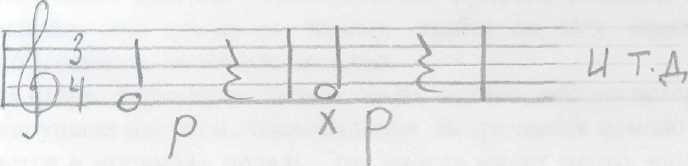 Связывание звуков при помощи запаздывающей педали требует непрерывного слухового   контроля	-   особенно   в момент   их   слияния:	необходимо вовремя«подхватить» новый звук педалью, не дав ему наслоиться на предыдущий. Приобретенные на упражнениях навыки следует тотчас же применять в исполняемых произведениях. Вначале целесообразно выбирать пьесы, в которых педализация была бы несложной   и вместе с тем создавала бы	возможно большие, чисто педальные эффекты. Такого рода пьесой является, например, «Прелюдия» Тетцеля («Школа игры на фортепиано» под редакцией А.Николаева).Педаль здесь очень простоя - запаздывающая, меняющаяся на каждую гармонию. Среди первых пьес, исполняющихся с педалью можно назвать «Болезнь куклы» и«Похороны куклы» Чайковского, «Осенью» Маиколара («Бирюльки»), «Монгольскуюпесенку» Глиэра («Школа» под редакцией Николаева), «Grave» Телемана («Сборник пьес для фортепиано композиторов XVII - XVIII веков» под редакцией А.Юровского). На первых этапах обучения нельзя рекомендовать частые смены педали. Поэтому в   младших   и   средних   классах   школы,   как	правило, используется следующий принцип педализации: педаль берется после долгих звуков и снимается на коротких.Надо приучать ученика разбираться  в том, какие звуки можно соединять педалью, какие нет. Он должен знать, что педалью уместно связывать звуки одного аккорда (гармоническая функция педали), особенно когда они расположены слишком далеко, чтобы до них можно было дотянуться рукой, скажем, во многих вальсах.Применяя «гармоническую» педаль, надо, однако, весьма остерегаться, чтобы она не нарушала чистоты голосоведения. Встречается немало случаев, когда применяется и«прямая» педаль. Это иногда имеет место, например, в ганцах и маршах. Прямая педаль помогает подчеркнуть бас с аккордом. В начальных и средних классах школы педаль используется не во всех произведениях - главным образом в пьесах певучего характера. Во многих других сочинениях она применяется эпизодически; этюды и полифония, как правило, играется без педали.Педагог должен планомерно направлять развитие техники педализации ученика. В начале обучения следует точно указывать нужную в том или ином случае педаль. Постепенно в отношении педализации надо предоставлять большую самостоятельность.Чтение с листаЭта тема раскрыта в содержании 1-го года обучения. Усложняется только текст для чтения.Работа с полифониейЭта тема раскрыта в содержании 2-го года обучения. В репертуар берётся произведение подголосочной или контрастной полифонии.Строение сонатной формы или формы классических вариацийРабота с произведениями крупной формыВ произведениях крупной формы ученик впервые сталкивается с большим объёмом нотного текста, поэтому первой трудностью будет задача выучить его наизусть. Чтобы ученик не заблудился в обилии нот, прежде всего его нужно ознакомить с формой построения произведения и объяснить какую смысловую и образную нагрузку несёт в себе каждая тема и каждая часть, и какими музыкальными средствами показывается характеристика той или иной темы.Но всё же основной задачей в работе над крупной формой является работа над образностью каждого музыкального построения и целостностью формы, чтобы она не разваливалась на отдельные отрывки. Важным звеном в этой работе является достижение единства темпа. Основным средством сохранения единства темпа служит для учащихся на первых этапах обучения ясное ощущение счётной единицы. С её помощью сопоставлять между собой начала каждой части произведения, потому что в основном ученики теряют темп именно на стыках частей из-за смены характера музыки и смены основной ритмической длительности. Вначале, когда ученик играет в замедленном темпе, можно считать более мелкими длительностями. По мере изучения произведения, надо переходить к тем счётным единицам, в каких автор его задумал. Если сочинение достаточно выучено, то этим путём обычно удаётся достигнуть естественного ускорения темпа и большей целостности произведения.Методические рекомендации модуля 4 год обученияПовтор нотной грамотыЧтение с листаЭти темы раскрыты ранее (см. 1-ый и 2-ой год обучения).ГаммыВ 4 классе берутся гаммы от чёрных клавиш Ми бемоль- мажор, Ля бемоль- мажор, фа диез- минор, до диез- минор. Новым элементом является то. Что играются аккорды с обращениями с удвоенной примой. Это продиктовано тем, что рука к этому времени вырастает и удобно охватывает аккорд.Работа с этюдомВ основном даются этюды на мелкую технику. Эта тема раскрывалась ранее. Но наиболее подвинутым ученикам даются этюды на крупную технику (в основном на октавы, сексты, реже аккорды). В работе с таким видом техники очень важна цепкость 5 пальца, которая всегда недостаточно развита у детей. Здесь очень результативной является работа приёмом «выцепления». В медленном темпе отдельно руками берётсякаждая октава (секста, аккорд) и как бы выцепляется с большой силой кончиками пальцев, подтягивая руку кистью вверх, клавиши с внутренней стороны интервала, который играем. Таким образом хорошо укрепляется 5 палец, что необходимо для ведения мелодической линии; рука запоминает ощущение неполного погружения в клавиатуру, что очень важно для исполнения в быстром темпе, но плотно сцепляется с клавиатурой.Основы подбора.Основой подбора аккомпанемента к песням (ведь именно в аккомпанементе есть главная сложность подбора) являются 3 гармонических функции – тоника, доминанта и субдоминанта с обращениями. Когда ученик начнёт хорошо ориентироваться в этих аккордах, причём не обязательно во всех тональностях, а только в тех, которые наиболее удобны для пения, нужно переходить к освоению нескольких видов фактуры аккомпанемента (арпеджио, бас – аккорд, ломаные октавы). Отрабатывать навыки подбора нужно на любимых песнях ученика, выбирая их по разнообразию характеров, чтобы применять разные виды аккомпанемента).Тем ученикам, у кого очень хорошо получается и есть сильное желание, можно усложнять гармонизацию и ритмическую организацию аккомпанемента.Работа с полифониейЭта тема подробно раскрыта в содержании 2-го года обучения. Берутся в работу произведения контрастной или имитационной полифонии.Строение сонатной формы или формы рондо Работа с крупной формойЭта тема раскрыта в содержании 3-го года обучения. В зависимости от того какое произведение крупной формы было выбрано в 3 классе, выбирается в репертуар произведение в сонатной форме или в форме рондо.Работа с кантиленой или характерной пьесойЭти темы были раскрыты ранее. В работу берётся произведение, которое ближе восприятию и особенностям темперамента и технических возможностей учащегося.Методические рекомендациимодуля 5 год обучения и Группа мастерства Поскольку этап 5-го и 6-го года обучения условно названы этапом зрелости, то на этом этапе важно закрепить и показать в исполнении произведения все навыки и умения, которые были получены ранее.Поэтому все темы, которые составляют тематический план работы 5-го и 6-го года обучения были раскрыты ранее.Изменяется только задача в игре гамм:ый класс – игра гамм Ре бемоль- мажор и соль диез- минор.ой класс – берутся в работу любые гаммы от белых клавиш и, наряду с прямым и расходящимся движением, движение в терцию и сексту, а так же ознакомление с построением «11 арпеджио»4. методическое обеспечение программыМетодическое обеспечение программы модуль1 года обученияМетодическое обеспечение программы модуль 2 года обученияМетодическое обеспечение программы модуль 3 года обученияМетодическое обеспечение программы модуль 4 года обучения Методическое обеспечение программы модуль 5 года обученияОценочные материалыРезультаты обучения определяются по итогам промежуточной аттестации, которая проводится 2 раза в каждом модуле в форме зачета в виде	выступлений на академических концертах, в участиях в концертах для родителей, инструментальных конкурсах, в зачётах по музыкальной грамоте и чтению с листа и технических зачётах. Результаты оцениваются по трёхуровневой системе (высокий, средний, низкий). В	конце	года	дается	развернутая	характеристика	музыкальных	данных работоспособности		и	успеваемости	ученика	в	индивидуальном		плане		каждого ученика.Итоговой аттестацией является выпускной экзамен в конце 5 года обучения, на который приглашается экзаменационная комиссия из педагогов музыкальных школ и Нижегородского колледжа культуры.Годовые требования модуля 1 года обученияВ течение года педагог должен проработать с учеником около 20 пьес, включая попевки донотного периода.К концу учебного года ученик должен- хорошо ориентироваться в нотной грамоте (нотная запись в 4-х октавах в скрипичном и басовом ключах; определение размера и умение в нём ориентироваться в элементарных ритмических образованьях)- знать и применять правила аппликатурных позиций .-освоить первоначальные навыки 3-х основных штрихов.-играть гаммы до 4 знаков (мажорные) в прямом и расходящемся движении.Ученик должен сыграть на академическом концерте в конце года 2-3 произведения, в которых он должен показать навыки игры нон легато, легато и стаккато (допускается одно произведение в виде фортепианного ансамбля).Годовые требования модуля 2 года обученияОсновной упор этого года делается на технический рост ученика. Показателем этого должен быть результат технического зачёта по гаммам и этюдам. Почти весь репертуар должен выбираться с учётом этого направления в работе.Ученик должен уметь-самостоятельно работать с текстом-играть гаммы ото всех белых клавиш (мажорные) в прямом, расходящемся и хроматическом движении с аккордами тонического трезвучия без обращений (без удвоения тоники) на 4 октавы.В течение года ученик должен выучить 8-9 произведений.Играть произведения, в фактуре которых содержатся аккорды, небольшие пассажи из шестнадцатых разных направлений, простейшие полифонические элементы, различные ритмические сочетания, включая синкопы. Объём произведений – не менее 4-х строчек.Учащиеся должны выступить на 2-х академических концертах в конце каждого полугодия:полугодие. (декабрь) - пьеса и этюд.полугодие. (апрель ) - характерная пьеса и кантилена.Годовые требования модуля 3 гоад обученияВ течение года учащемуся предлагается как можно больше играть на всевозможных концертах и конкурсах, чтобы у него появился опыт выступления на сцене без потерь в исполняемых произведениях, научившись контролировать свои эмоции и волнение перед публикой. Этому способствует предусмотренный репертуар данного этапа в том числе и фортепианный ансамбль, который не только очень ярко звучит на сцене, но и помогает лучше справиться с волнением, поскольку исполнитель на сцене не один, а с партнёром. Результат работы в этом направлении будет хорошо заметен в выступлении ученика на предусмотренных академических концертах в конце каждого полугодия:полугодие – этюд и кантилена.полугодие – полифония и крупная форма.В течение года учащийся должен сдать технический зачёт и зачёт по чтению с листа. Играть гаммы Си бемоль мажор и миноры ото всех белых клавиш 3-х видов, аккорды с обращениями и арпеджио.Годовые требования модуля 4 гоад обученияВ течение года учащийся должен научиться самостоятельно музицировать, т. е. освоить основы гармонического подбора известных песен как минимум в объёме 3-х гармонических функций и 3-х основных фактурных видов аккомпанемента. Так же учащийся должен уметь самостоятельно подготовить одно музыкальное произведение любого уровня сложности, начиная со 2-го класса. Результатом освоения учеником навыка подбора и умения самостоятельно выучить музыкальное произведение будет его выступление на конкурсе внутри класса.Учащийся должен выступить на академических концертах в конце полугодий: 1 полугодие – этюд и полифония (контрастная или имитационная)2 полугодие – произведение крупной формы (сонатина или рондо)	- кантилена или характерная пьеса (в зависимости от предрасположенности, возможностей ученика).В течение года учащийся должен сдать технический зачёт и зачёт по чтению с листа. Гаммы от чёрных клавиш: Ми бемоль и Ля бемоль мажоры, до- диез и фа- диез миноры.Годовые требования модуля 5 гоад обученияТак как это выпускной класс, учащийся должен подготовить экзаменационную программу, состоящую из 3-х произведений:ПолифонияЛюбое произведение крупной формы.Любая пьеса.Уровень сложности произведений выбирается педагогом по индивидуальным возможностям ученика. В течение года в репетиционных целях он должен пройти 3 прослушивания экзаменационной программы на разных стадиях её изучения.Главным результатом этого года будет выступление учащегося на экзамене, прослушиваниях и концертах.Гаммы: Ре бемоль- мажор и соль диез- минор6.	Список использованной литературыСписок литературы для детей и родителей.Арановский М.Г. Рассказы о музыке и музыкантах., Л., 1993.Васина-Гроссман В. Первая книжка о музыке., М.,1976.Ельянова М. Музыкальная азбука., М., 1998.Мархасев Л. Любимые и другие., М., 1986.Шишигина Е. Музыкальные формы и жанры., М., 1995.Шмидт-Шкловская А. О воспитании пианистических навыков. -Л.,1985№МодульЧасыПромежуточная аттестация1.Модуль 1 года обучения7022.Модуль 2 года обучения7023.Модуль 3 года обучения7024.Модуль 4 года обучения7025.Модуль 5 года обучения702Итого35010Год обуч ениясентябрьсентябрьсентябрьсентябрьоктябрьоктябрьоктябрьоктябрьоктябрьноябрьноябрьноябрьноябрьдекабрьдекабрьдекабрьдекабрьянварьянварьянварьянварьянварьфевральфевральфевральфевральмартмартмартмартапрельапрельапрельапрельмаймаймаймаймайиюньиюньиюньиюньиюльиюльиюльиюльиюльавгуставгуставгуставгустВс его уч. не де ль/ часо вВсего часов по програ ммеВсего часов по програ мме01-0708-1415-2122-2829-0506-1213-1920-2627-0203-0910-1617-2324-3001-0708-1415-2122-2829-0405-1112-1819-2526-0102-0809-1516-2223-0102-0809-1516-2223-2930-0506-1213-1920-2627-3004-1011-1718-2425-3101-0708-1415-2122-2829-0506-1213-1920-2627-0203-0910-1617-2324-30ТеоПра1234567891011121314151617181920212223242526272829303132333435363738394041424344454647484950515237-11211111 год22222222222222221К12222212122222222А222ККККККККККККК38-7211111 год2222222222222222АК122222121222222221222ККККККККККККК38-7211112 год222222222222222А2К122222121222222222А22ККККККККККККК38-7211112 год22222222222222212К122222121222222222122ККККККККККККК38-7211113 год22222222222222212К122222121222222222А22ККККККККККККК38-17211113 год222222222222222А2К122222121222222222122ККККККККККККК38-17211114 год222222222222222А2К122222121222222А22222ККККККККККККК38-7211114 год22222222222222212К122222121222222122222ККККККККККККК38-7211115 год2222222222222А222К12222212122222222А222ККККККККККККК38-7211115 год22222222222221222К122222121222222221222ККККККККККККК38-721111Промежуточная аттестацияПромежуточная аттестацияПромежуточная аттестацияПромежуточная аттестацияПромежуточная аттестацияПромежуточная аттестацияПромежуточная аттестацияПромежуточная аттестацияПромежуточная аттестацияПромежуточная аттестацияПромежуточная аттестацияПромежуточная аттестацияПромежуточная аттестацияПромежуточная аттестацияУчебные часыУчебные часыУчебные часыУчебные часыУчебные часыУчебные часыУчебные часыУчебные часыУчебные часыУчебные часыУчебные часыУчебные часыУчебные часыУчебные часыКаникулыКаникулыКаникулыКаникулыКаникулыКаникулыКаникулыКаникулыКаникулыКаникулыКаникулыКаникулыКаникулыКаникулы№Тематика занятийКол-во часовКол-во часов№Тематика занятийтеорияпрактика1. Донотный период1. Донотный период1. Донотный период1. Донотный период1.1Знакомство с инструментом фортепиано. Три основных жанра музыки: песня, танец, марш.0,50,51.2Посадка за инструментом. Организация пианистического аппарата111.3Звукоряд. Знакомство с клавиатурой и местонахождение на ней клавиш,соответственно нотам звукоряда111.3Контрольный урок по теме «Клавиатура».011.4Подбор на слух простейших попевок.041.5Знаки альтерации.0,50,51.5Контрольный урок по подбору попевок и по теме «Знаки альтерации».01ВсегоВсего39ВсегоВсего12122. Навыки игры основными видами штрихов2. Навыки игры основными видами штрихов2. Навыки игры основными видами штрихов2. Навыки игры основными видами штрихов1Игра звукоряда. Правила пятипальцевой позиционной игры.142Введение понятия штрихи. Виды штрихов.103Игра штрихом нон легато034Игра штрихом легато.05Разучивание пьес с переменным штрихом(нон легато - легато)055Игра штрихом стаккато015Работа с пьесами на стаккато.016Контрольное	исполнение	2-х	пьес	на	занятии.	Промежуточнаяаттестация01ВсегоВсего220ВсегоВсего22223. Нотная грамота3. Нотная грамота3. Нотная грамота3. Нотная грамота1Правила нотной записи. Музыкальные ключи. Запись нот 1 и 2 октавы.102Ключевые и случайные знаки альтерации.103Метроритм: длительности, размер, пауза.23Контрольный урок по темам «Запись нот 1-ой и	2-ой октав» и «Метроритм».104Запись нот басового ключа.105Чтение с листа056Порядок разбора музыкальных произведений по нотам.14Итоговый контрольный урок по нотной грамоте.107Введение понятия «Динамика». Динамические оттенки.0,50,58Разучивание пьес с квинтовым аккомпанементом.06ВсегоВсего8,518,5ВсегоВсего27274. Гаммы4. Гаммы4. Гаммы1Тональность. Строение мажорного лада. Гаммы Ми-мажор, До-мажор.151Академический концерт. Промежуточная аттестация.012Гаммы Соль- мажор, Ре-мажор, Ля-мажор,041010Всего Итого:Всего Итого:14,557,5Всего Итого:Всего Итого:7272№Тематика занятийКол-во часовКол-во часов№Тематика занятийтеорияпрактика1Нотная грамота202.Повтор репертуара прошлого года023.Особенности игры интервалов и аккордов одной рукой.0,52,54.Работа с пьесами уровня 1-го года обучения (4 пьесы)Р- Н- Д- О055.Зачёт по музыкальной грамоте.106.Академический концерт внутри класса (4 пьесы)017.Работа над пьесами с усложнённой фактурой (2 пьесы)Р – Н- Т –П – Д - О0108.Понятие	«Полифония».	Работа	с	полифоническимиэлементами в пьесах текущего репертуара.0,51,59.Работа с этюдомР – Н – Т –Д - О0310.Академический концерт. Промежуточная аттестация.0111.Гаммы. Мажоры ото всех белых клавиш (прямое, расходящ., хромат. движение на 4 октавы, трезвучия (неполные) безобращений на 4 октавы.1,57,512.Зачёт по гаммам.0113.Работа с характерной пьесойР – Н – Т – П – Д -О01114.Работа с кантиленной пьесой.Р – Н – Т – П – Д - О01115.Чтение с листа0616.Академический концерт. Промежуточная аттестация.0117.Выбор репертуара на следующий год03Итого:5,566,57272№Тематика занятийКол-во часовКол-во часов№Тематика занятийтеорияпрактика1Нотная грамота202Параллельные тональности103Гамма Си бемоль мажор (аппликатура в бемольных гаммах) прямое, расходящееся и хромат. движение, тоническое трезвучие с обращениями и арпеджио короткие и длинные ( из 3-х звуков на 4 окт.)Гаммы соль, ми, ре-миноры 3-х видов прямое и расходящееся движение. Аккорды и арпеджио.134Зачёт по музыкальной грамоте.105Работа с фортепианным ансамблем076Работа с этюдом.Р – Н – Т – Д - О0,56,57Педализация.0,50,58Работа с кантиленной пьесой.Р – Н – Т – П – Д - О089Академический концерт.Промежуточная аттестация.0110Чтение с листа.0311Работа с полифоническим произведением (контр.или подголосочная) Р – Н – П – Д – О11212Строение	сонатной	формы	или	классическихвариаций	(в	зависимости	от	выбранного20произведения крупной формы)13Работа с произведением крупной формы.(сонатина или вариации)Р – Н – Т – П – Д - О01414Гаммы до, фа, ля, си-миноры 3-х видов прямое ирасходящееся движение. Аккорды и арпеджио.0,53,515Зачёт по гаммам.0116Академический	концерт.	Промежуточнаяаттестация0117Выбор репертуара на следующий год02Итого:9,562,57272№Тематика занятийКол-ко часовКол-ко часов№Тематика занятийтеорияпрактика1Нотная грамота102.Гаммы Ми бемоль мажор, до диез минор (прямое,расх. и хромат. движение аккорды с удвоенной примой короткие арпеджио)0,52,53.Чтение с листа044Зачёт по чтению с листа.015.Работа с этюдом. Приёмы на крупную технику.Р – Н – Т – Д - О196.Работа	с	полифоническим	произведением. (контрастная или имитационная)Р – Н – Т – П – Д - О0117Академический	концерт.	Промежуточнаяаттестация.018.Основы	подбора	знакомых	песен	саккомпанементом.159Конкурс внутри класса на лучшее самостоятельноприготовленное произведение.0110Строение сонатной формы или формы рондо ( взависимости от выбранного произведения крупной формы)1011Работа с произведением крупной формы. ( сонатина или рондо)Р – Н – Т – П – Д - О01212Работа с характерной или кантиленной пьесойР – Н – Т – П – Д - О01213Академический	концерт.	Промежуточнаяаттестация.0114Гаммы Ля бемоль мажор и фа диез минор (прямое, расх. и хромат. движение аккорды с удвоеннойпримой короткие арпеджио)0,53,515Технический зачёт.0116Выбор репертуара на следующий год03Всего567Итого7272№Тематика занятийКол-во часовКол-во часов№Тематика занятийтеорияпрактика1.Чтение с листа072Работа с полифоническим произведением.Р – Н – Т – П – Д - О0143Работа с этюдомР – Н – Т – П – Д - О064Академический	концерт	Промежуточнаяаттестация015Работа с произведением крупной формы (любой)Р – Н – Т – П – Д - О0146Работа с характерной или кантиленной пьесой.Р –Н – Т – П – Д - О0147Работа с фортепианным ансамблем068Гаммы Ре бемоль мажор и соль диез минор.049Технический зачёт.0110Выпускной экзамен. Итоговая аттестация.0111Основы	подбора	знакомых	песен	саккомпанементом.04Всего072Итого7272Суб контр октав а НеполнаяКонтр октаваБольшая октаваМалая октаваЦентр клавиатуры 1 октава2 октава3 октава4 октаваНижний регистрПространство левой рукиНижний регистрПространство левой рукиНижний регистрПространство левой рукиНижний регистрПространство левой рукиВерхний регистрПространство правой рукиВерхний регистрПространство правой рукиВерхний регистрПространство правой рукиВерхний регистрПространство правой рукиКлавишиКол-во знаковНазвания нот со знакамиДо0-Ре1До #ми2Ре #	До#И так далее№Раздел, темаФормаПриемы иМетодическийТехническоФормазанятийметодыие оснащениеподведенияорганизацидидактическизанятийитогови учебногой материалпроцесса1. Донотный период1. Донотный период1. Донотный период1. Донотный период1. Донотный период1. Донотный период1. Донотный период1.Знакомство	синдивидуальнаяРассказ,Нотнаяфортепианоопрос1инструментом.показ,литератураТри	основныхслушаниежанра:	танец,музыки.песня, марш1.Посадка	заиндивидуальнаяПоказ,Иллюстрациифортепианонаблюдение2инструментом.объяснение,Организацияупражненияпианистическогоаппарата.1.Звукоряд.индивидуальнаяПоказ,ДидактическиефортепианоПромежуточна3Знакомство	собъяснение,карточкия аттестацияклавиатурой	иупражненияКонтрольныйместонахождениеурокна   ней	клавиш,соответственнонотам звукоряда.1.Подбор на слухиндивидуальнаяРассказ,ДидактическиефортепианоПромежуточна4простейшихпоказ,карточкия аттестацияпопевок.слушаниеКонтрольныймузыки.урок1.Знаки альтерациииндивидуальнаяДидактическиефортепианоПромежуточна5карточкия аттестацияКонтрольныйурок2. Навыки игры основными видами штрихов2. Навыки игры основными видами штрихов2. Навыки игры основными видами штрихов2. Навыки игры основными видами штрихов2. Навыки игры основными видами штрихов2. Навыки игры основными видами штрихов2. Навыки игры основными видами штрихов2.Игра звукоряда.индивидуальнаяРассказ,Дидактическиефортепианонаблюдение1Правилапоказ,карточкипятипальцевойупражненияпозиционнойигры2.ВведениеиндивидуальнаяОбъяснения,Нотнаяфортепианоопрос2понятияпоказлитература«Штрихи». Видыштрихов.2.Игра штрихоминдивидуальнаяПоказ,Нотнаяфортепианонаблюдение3нон легато.упражнениялитература2.Игра штрихоминдивидуальнаяПоказ,Нотнаяфортепианонаблюдение4легато.упражнениялитература2.Разучивание пьесиндивидуальнаяПоказ,Нотнаяфортепианонаблюдение4с переменнымпрактикалитератураштрихом.2.Игра штрихоминдивидуальнаяПоказ,Нотнаяфортепианонаблюдение5стаккато.упражнениялитература2.Работа с пьесамиИндивидуальнаПоказ,НотнаяфортепианоПромежуточна5на стаккатояпрактикалитературая аттестацияАкадемическийконцерт3. Изучение нотной грамоты3. Изучение нотной грамоты3. Изучение нотной грамоты3. Изучение нотной грамоты3. Изучение нотной грамоты3. Изучение нотной грамоты3. Изучение нотной грамоты3.Правила нотнойиндивидуальнаяОбъяснение,ДидактическиефортепианоПромежуточна1записи.показ,карточкия аттестацияМузыкальныеупражненияНотнаяКонтрольныйключи. Записьлитератураурокнот1-ой и 2-ойоктав.3.Ключевые ииндивидуальнаяОбъяснениеНотнаяфортепианоПромежуточна2случайные знакилитературая аттестацияальтерацииКонтрольныйурок3.Метроритм:индивидуальнаяПоказ,ДидактическиефортепианоПромежуточна3длительность,объяснение,карточкия аттестацияразмер, пауза.упражненияНотнаяКонтрольныйлитератураурок3.Запись нотиндивидуальнаяОбъяснение,ДидактическиефортепианоПромежуточна4басового ключа.упражнениякарточкия аттестацияНотнаяКонтрольныйлитератураурок3.Чтение с листа.индивидуальнаяпрактикаНотнаяфортепианоПромежуточна5литературая аттестацияИтоговыйконтрольныйурок по нотнойграмоте3.Порядок разбораиндивидуальнаяОбъяснение,ДидактическиефортепианоОпрос6музыкальногопрактикакарточкипроизведения поНотнаянотам.литература3.ВведениеиндивидуальнаяОбъяснение,Нотнаяфортепианоопрос7понятияпоказ,литература«Динамика».слушаниеДинамическиемузыкиоттенки.3.Разучивание пьесиндивидуальнаяПоказ,НотнаяфортепианоПромежуточна8с квинтовымпрактикалитературая аттестацияаккомпанементомАкадемический.концерт4. Гаммы.4. Гаммы.4. Гаммы.4. Гаммы.4. Гаммы.4. Гаммы.4. Гаммы.4.Тональность.индивидуальнаяОбъяснение,Дидактическиефортепианонаблюдение1Строениепоказ,карточкимажорного лада.практикаГаммы: E-dur, G-dur, D-dur, A-dur,C-dur.1.Повтор теоретической части 1-го года обученияиндивидуальнаяБеседаДидактические карточки Нотная литературафортепианопромежуточная аттестацияЗачет по музыкальнойграмоте2.Повторрепертуара прошлого годагрупповаяПубличное исполнениеНотная литературафортепианоКонцертное выступление3.Особенности игры интервалов и аккордов однойрукойиндивидуальнаяОбъяснение, упражнения, практикаДидактические карточки Нотнаялитературафортепианопромежуточная аттестация технический зачет4Гаммы. Трезвучия без обращенийиндивидуальнаяПоказ, практикаНотная литературафортепианопромежуточная аттестация техническийзачет5.Работа с пьесами уровня 1-го годаиндивидуальнаяПоказ, практикаНотная литературафортепианопромежуточная аттестацияЗачет в классномпорядке6.Работа над пьесами усложненнойфактуры.индивидуальнаяПоказ, практикаНотная литературафортепианопромежуточная аттестация Академический концерт7Понятие«Полифония». Работа с полифоническими элементами впьесах текущего репертуараиндивидуальнаяОбъяснение, показ, упражнения, практикаДидактические карточки Нотная литературафортепианоопрос8Работа с этюдоминдивидуальнаяПоказ, практика, технические приемы,слушание музыкиНотная литературафортепианопромежуточная аттестация Академический концерт9.Работа с характерной пьесойиндивидуальнаяПоказ, практика, слушаниемузыкиНотная литературафортепианопромежуточная аттестация Академический концерт10Работа синдивидуальнаяПоказ,Нотнаяфортепианопромежуточнаякантиленойпрактика,слушание музыкилитературааттестация Академический концерт11Чтение с листаиндивидуальнаяпрактикаНотная литературафортепианопромежуточная аттестацияЗачет по музыкальнойграмоте№Раздел, темаФорма занятийПриемы и методы организации учебногопроцессаМетодический и дидактический материалТехническое оснащениезанятийФорма подведения итогов1.Повтор нотной грамотыиндивидуальнаяБеседаДидактические карточки Нотная литературафортепианопромежуточная аттестацияЗачет по музыкальнойграмоте2.Чтение с листаиндивидуальнаяпрактикаНотная литературафортепианопромежуточная аттестацияЗачет по чтению с листа3.Гаммы. Аккорды и арпеджио судвоенной примойиндивидуальнаяОбъяснение, показ, практикаНотная литературафортепианопромежуточная аттестация Технический зачет4.Работа с этюдом. Технические приемы в работе скрупной техникойиндивидуальнаяПоказ, упражнения, практика,слушание музыкиНотная литературафортепианопромежуточная аттестация Академическийконцерт5.Основы подбораиндивидуальнаяОбъяснение, показ, практика, слушание музыкиДидактические карточкифортепианонаблюдение6Работа с полифоническим произведением.индивидуальнаяПоказ, практика, слушание музыкиНотная литературафортепианопромежуточная аттестация Академическийконцерт7.Строение сонатной формыили формы рондоиндивидуальнаяОбъяснение, анализНотная литературафортепианоопрос7.Работа с произведением крупной формыиндивидуальнаяПоказ, практика, слушание музыкиНотная литературафортепианопромежуточная аттестация АкадемическийконцертКонкурс на лучшее самостоятельно приготовленноепроизведениегрупповаяПрослушивание, рекомендации, публичное исполнениеНотная литературафортепианоРешение жюри8.Характерная иликантиленная пьесаиндивидуальнаяПоказ, практика,слушание музыкиНотная литературафортепианопромежуточная аттестация Академический концерт№Раздел, темаФорма занятийПриемы и методы организации учебного процессаМетодический и дидактически й материалТехническо е оснащение занятийФорма подведения итогов1.Повтор нотной грамотыиндивидуальна яБеседаДидактические карточки Нотная литературафортепианопромежуточная аттестацияЗачет по музыкальнойграмоте2.Параллельные тональностииндивидуальна яОбъяснение, показДидактические карточки НотнаялитературафортепианоОпрос3Гаммы. Тоническое трезвучие с обращениями иарпеджио.индивидуальна яОбъяснение, показ, практикаНотная литературафортепианопромежуточная аттестация Технический зачет4Фортепианныйансамбльиндивидуальна яПоказ,практикаНотнаялитературафортепианонаблюдение5Работа с этюдом.индивидуальна яПоказ, упражнения, практика,слушание музыкиНотная литературафортепианопромежуточная аттестация Академически й концерт6Работа с кантиленойиндивидуальна яПоказ, практика, слушаниемузыкиНотная литературафортепианопромежуточная аттестация Академически й концерт7Педализацияиндивидуальна яОбъяснение, показ,упражнения, практикаДидактические карточкиНотная литературафортепианонаблюдение8Чтение с листаиндивидуальна япрактикаНотная литературафортепианопромежуточная аттестацияЗачет по музыкальнойграмоте9Работа с полифонически мпроизведениеминдивидуальна яПоказ, практика, слушаниемузыкиНотная литературафортепианопромежуточная аттестация Академически й концерт10Строение сонатной формы иликлассических вариацийиндивидуальна яОбъяснение, анализНотная литературафортепианоопрос11Работа с произведениеминдивидуальна яПоказ, практика,Нотная литературафортепианопромежуточная аттестацияАкадемическикрупной формыслушаниемузыкий концерт№Раздел, темаФорма занятийПриемы и методы организаци и учебногопроцессаМетодический и дидактически й материалТехническо е оснащение занятийФорма подведения итогов1.Работа с полифонически мпроизведением.индивидуальна яПоказ, практика, слушаниемузыкиНотная литературафортепианопромежуточна я аттестация Выпускнойэкзамен2.Работа с произведением крупной формыиндивидуальна яПоказ, практика, слушаниемузыкиНотная литературафортепианопромежуточна я аттестация Выпускнойэкзамен3.Характерная или кантиленнаяпьесаиндивидуальна яПоказ, практика, слушаниемузыкиНотная литературафортепианоПромежуточна я аттестация Выпускнойэкзамен4.Подбор песениндивидуальна яОбъяснение, показ, практика,слушание музыкиДидактические карточкифортепианонаблюдение5.Чтение с листаиндивидуальна япрактикаНотная литературафортепианопромежуточная аттестациязачет по чтениюс листа6.Фортепианныйансамбльиндивидуальна яПоказ,практикаНотнаялитературафортепианонаблюдение7.Гаммы.индивидуальна яОбъяснение, показ, практикаНотная литературафортепианопромежуточная аттестация ТехническийзачетФорма промежуточной аттестацииКритерии оценки высокого уровняКритерии оценки среднего уровняКритерии оценки низкого уровняМодуль1года обученияМодуль1года обученияМодуль1года обученияМодуль1года обучения1.Контрольный урок по теме«Клавиатура»---Ученик знает и произносит быстро без запинок звукоряд вверх и вниз.Ученик объясняет понятие «октава».Ученик знает названия и местоположение всех октав на клавиатуре.Ученик мгновенно находит на клавиатуре заданные диатонические звуки в разных октавах.---2.Контрольный урок по теме«Знаки альтерации»---Ученик	знает	и	объясняет	понятия:«полутон», «диез», «бемоль», «бекар». Ученик мгновенно находит на клавиатуре в разных	октавах	заданные	хроматические звуки.Ученик может сыграть без ошибок одну из пройденных ранее попевок ото всех белыхклавиш, учитывая хроматизмы.---3 Контрольный урок по темам«Запись нот 1-2 октав» и«Метроритм»---Ученик бегло читает ноты 1 и 2 октав в скрипичном ключе.Ученик объясняет понятия: «метр», «ритм»,«такт», «размер», «длительность», «пауза»,«нота с точкой».Ученик знает названия длительностей, умеет их читать, знает деление длительностей иколичественный состав каждой из них.---4 Итоговый контрольный урок по нотной грамоте.Ученик бегло читает ноты 1-2 октав скрипичного ключа и малой- большой октав басового ключа и мгновенно находит их на клавиатуре.Ученик пользуется при чтении нот пятипальцевой позицией в аппликатуре. Ученик   объясняет   все   понятия   тем:«клавиатура»,     «Знаки     альтерации»,«метроритм», «штрихи»Уверенно, без ошибок и остановок читает с листа пьесу не длиннее 8 тактов в двухручном изложении без вертикалей с простейшей ритмической организацией.Ученик бегло читает ноты 1-2 октав скрипичного ключа и малой октав басового ключа и мгновенно находит их на клавиатуре. Ученик пользуется при чтении нот пятипальцевой позицией в аппликатуре.Ученик     объясняет     все     понятия     тем:«клавиатура»,          «Знаки          альтерации»,«метроритм», «штрихи»Уверенно, без ошибок и остановок читает с листа пьесу не длиннее 8 тактов в изложении для одной руки с простейшей ритмической организацией.Ученик бегло читает ноты 1-2 октав скрипичного ключа и мгновенно находит их на клавиатуре.Ученик пользуется при чтении нот одним пальцем.Ученик	объясняет	все	понятия	тем:«клавиатура»,	«Знаки	альтерации»,«метроритм», «штрихи»академический концерт 1 классаПравильная постановка рук, посадка. Владение основными штрихами (легато, нон легато, стаккато).Владение двухручной фактурой в вертикали с использованием интервалов аккордов в одной руке, с разнообразной ритмической организацией и переменой штриха.Объём произведений должен быть не менее двух периодов.В	исполнении		присутствует эмоциональная		наполненность, фразировка, динамический план и темповая	целостность.	(темп соответствует указаниям автора).Правильная постановка рук, посадка. Владение основными штрихами (легато, нон легато, стаккато).Владение двухручной фактурой в вертикали без аккордов, с применением остинатных интервалов в левой руке, с разнообразной ритмической организацией и переменой штриха.Объём произведений должен быть не менее двух периодов.В исполнении присутствует эмоциональная наполненность, фразировка, динамический план и темповая целостность. (темп может отличаться от указаний автора).Правильная посадка.Владение двумя штрихами из трёх (легато, нон легато, стаккато).Владение двухручной фактурой без вертикали и простейшей ритмической организацией без перемены штриха.Объём произведений должен быть не менее одного периода.В	исполнении		присутствует эмоциональная	наполненность, фразировка. (темп может отличаться от указаний автора).Модуль 2 года обученияМодуль 2 года обученияМодуль 2 года обученияМодуль 2 года обучения1 Зачёт по музыкальной грамотеУченик бегло читает ноты 1-2 октав скрипичного ключа и малой- большой октав басового ключа и мгновенно находит их на клавиатуре.Ученик пользуется при чтении нот пятипальцевой позицией в аппликатуре. Ученик   объясняет   все   понятия   тем:«клавиатура»,	«Знаки	альтерации»,«метроритм», «штрихи», «динамика» Уверенно,	без	ошибок		и	остановок читает с листа пьесу не длиннее 8 тактов	в	двухручном	изложении	с вертикалью с простейшей ритмической организацией.Ученик бегло читает ноты 1-2 октав скрипичного ключа и малой- большой октав басового ключа и мгновенно находит их на клавиатуре.Ученик пользуется при чтении нот пятипальцевой позицией в аппликатуре.Ученик     объясняет     все     понятия     тем:«клавиатура»,          «Знаки          альтерации»,«метроритм», «штрихи»Уверенно, без ошибок и остановок читает с листа пьесу не длиннее 8 тактов в двухручном изложении без вертикалей с простейшей ритмической организацией.Ученик бегло читает ноты 1-2 октав скрипичного ключа и малой октав басового ключа и мгновенно находит их на клавиатуре.Ученик	пользуется		при		чтении		нот пятипальцевой позицией в аппликатуре. Ученик	объясняет	все	понятия	тем:«клавиатура»,      «Знаки      альтерации»,«метроритм», «штрихи»Уверенно, без ошибок и остановок читает с листа пьесу не длиннее 8 тактов в изложении для одной руки с простейшей ритмической организацией.2Академический концерт внутри класса ( пьесы уровня 1 года обучения)4 пьесыПравильная посадка, постановка рук. Владение основными видами штрихов (легато, нон легато, стаккато).Владение двухручной фактурой в вертикали без аккордов, с применением остинатных интервалов в левой руке и простейшей	ритмической организацией, с переменой штриха .Объём произведений должен быть не менее двух периодов.В	исполнении		присутствует эмоциональная	наполненность,выразительная фразировка. (темп может отличаться от указаний автора).3 пьесыПравильная постановка рук, посадка. Владение основными штрихами (легато, нон легато, стаккато).Владение двухручной фактурой в вертикали без аккордов, с применением остинатных интервалов в левой руке, с простейшей ритмической организацией без перемены штриха.Объём произведений должен быть не менее одного периода.В исполнении присутствует эмоциональная наполненность, выразительная фразировка,динамический план и темповая целостность. (темп может отличаться от указаний автора).2 пьесыПравильная посадка.Владение двумя штрихами из трёх (легато, нон легато, стаккато).Владение двухручной фактурой без вертикали и простейшей ритмической организацией без перемены штриха.Объём произведений должен быть не менее одного периода.В	исполнении		присутствует эмоциональная	наполненность, выразительная фразировка. (темп может отличаться от указаний автора).3Академический концерт (декабрь)этюд, содержащий в фактуре аккорды, пассажи из шестнадцатых, выходящие за пределы пятипальцевой позиции разных направлений, Объём текста– не менее 4-х строчек.Пьеса с элементами полифонии, разнообразным ритмическим рисунком и различными штрихами в вертикали. Объём нотного текста – не менее 1 страницы.В фактуре произведений присутствуют аккорды и интервалы.Правильная посадка и постановка пианистического аппарата.Ученик владеет техникой подворота 1- го пальца.В	исполнении		присутствует эмоциональная		наполненность, фразировка, динамический план и темповая	целостность.	(темп соответствует указаниям автора). Раскрывает образ произведения.этюд, содержащий в фактуре интервалы, пассажи из шестнадцатых, в пределах пятипальцевой позиции разных направлений, Объём текста– не менее 4-х строчек.Пьеса с элементами полифонии, разнообразным ритмическим рисунком и различными штрихами в вертикали. Объём нотного текста – не менее 4 строчек.В фактуре произведений присутствуют интервалы.Правильная посадка и постановка пианистического аппарата.В исполнении присутствует эмоциональная наполненность, фразировка, динамический план и темповая целостность. (темп может отличаться от указаний автора).этюд, содержащий движение в 3-х пальцевой позиции разных направлений или этюд, направленный на определённый штрих. Объём текста– не менее одного периода.Пьеса любой сложности.Владение двухручной фактурой в вертикали без аккордов, с применением остинатных интервалов в левой руке, с простейшей ритмической организацией и переменой штриха.В	исполнении		присутствует эмоциональная	наполненность, фразировка, динамический план и темповая целостность. (темп может отличаться от указаний автора).4 Зачёт по гаммамГаммы До, Ре, Ми, Соль, Ля, Си, Фа- мажоры	(прямое,		расходящ.,,хромат. движение		на	4	октавы,	трезвучия (неполные) без обращений на 4 октавы. Темп moderatoГаммы До, Ре, Ми, Соль, Ля, (прямое, расходящ.,, движение на 4 октавы, трезвучия (неполные) без обращений на 4 октавы.Темп andanteГаммы До, Соль, (прямое, движение на 2 октавы, трезвучия (неполные) без обращений на 2 октавы отдельно руками. Темп largo5Академический концерт (апрель)Кантилена	и	крупная	форма (Вариации или сонатина)Владение пластичным ведением легато и глубоким мягким туше.Фрагментарное применение педали. Единство темпа и формы.Владение основными динамическими красками.Владение дифференциацией веса рук (мелодия -аккомпанемент)В	исполнении		присутствует эмоциональная	наполненность, фразировка и пунктуация Темп соответствует указаниям автора.Правильно	организованный пианистический аппарат.Кантилена и характерная пьеса Правильная постановка рук, посадка. Владение основными штрихами (легато, нон легато, стаккато).Владение двухручной фактурой в вертикали с использованием интервалов аккордов в одной руке, с разнообразной ритмической организацией и переменой штриха.Объём произведений должен быть не менее двух периодов.Владение ровным ведением звука на легато и дифференциацией веса рук (мелодия - аккомпанемент)В исполнении присутствует эмоциональная наполненность, фразировка, динамический план и темповая целостность. (темп соответствует указаниям автора).2 любые пьесыПравильная постановка рук, посадка. Владение основными штрихами (легато, нон легато, стаккато).Владение двухручной фактурой в вертикали без аккордов, с применением остинатных интервалов в левой руке, с разнообразной	ритмической организацией и переменой штриха.Объём произведений должен быть не менее двух периодов.В	исполнении		присутствует эмоциональная	наполненность, фразировка, динамический план и темповая целостность. (темп может отличаться от указаний автора).Модуль 3 года обученияМодуль 3 года обученияМодуль 3 года обученияМодуль 3 года обучения1 Зачёт по музыкальной грамотеУченик бегло читает ноты 1-2 октав скрипичного ключа и малой- большой октав басового ключа и мгновенно находит их на клавиатуре.Ученик пользуется при чтении нот пятипальцевой позицией в аппликатуре.Ученик	объясняет	все	понятия	тем:«клавиатура»,	«Знаки	альтерации»,«метроритм», «штрихи», «динамика» Уверенно, без ошибок и остановок читает с листа	пьесу	не	длиннее	8		тактов		в двухручном изложении в вертикали с присутствием		пунктирного		ритма	и переменой штрихаУченик бегло читает ноты 1-2 октав скрипичного ключа и малой- большой октав басового ключа и мгновенно находит их на клавиатуре.Ученик пользуется при чтении нот пятипальцевой позицией в аппликатуре.Ученик     объясняет     все     понятия     тем:«клавиатура»,          «Знаки          альтерации»,«метроритм», «штрихи», динамикаУверенно, без ошибок и остановок читает с листа пьесу не длиннее 8 тактов в двухручном изложении в вертикали с простейшей ритмической организацией.Ученик бегло читает ноты 1-2 октав скрипичного ключа и малой-большой октав басового ключа и мгновенно находит их на клавиатуре.Ученик	пользуется		при		чтении		нот пятипальцевой позицией в аппликатуре. Ученик	объясняет	все	понятия	тем:«клавиатура»,      «Знаки      альтерации»,«метроритм», «штрихи»Уверенно, без ошибок и остановок читает с листа пьесу не длиннее 8 тактов в изложении для одной руки с простейшей ритмической организацией.2Академический концерт (декабрь)этюд, содержащий в фактуре аккорды, пассажи из шестнадцатых, выходящие за пределы пятипальцевой позиции разных	направлений	или арпеджированные пассажи. Объём текста– не менее 2-х страниц.Кантилена.Владение пластичным и певучим ведением легато и глубоким мягким туше.Полноценное применение прямой и запаздывающей педали.Единство темпа.Владение	разнообразными динамическими красками.Владение дифференциацией веса рук (мелодия -аккомпанемент)В	исполнении		присутствует эмоциональная	наполненность,этюд, содержащий в фактуре аккорды, пассажи из шестнадцатых, выходящие за пределы пятипальцевой позиции разных направлений, Объём текста– не менее 1 страницы.Кантилена.Владение пластичным ведением легато и глубоким мягким туше.Фрагментарное применение педали. Единство темпа.Владение	основными	динамическими красками.Владение	дифференциацией	веса	рук (мелодия -аккомпанемент)В исполнении присутствует эмоциональная наполненность, фразировка и пунктуация Темп соответствует указаниям автора.Правильно организованный пианистический аппаратэтюд, содержащий в фактуре интервалы, пассажи из шестнадцатых, в пределах пятипальцевой позиции разных направлений, Объём текста– не менее 4-х строчек.Пьеса (любая)Правильная постановка рук, посадка. Владение основными штрихами (легато, нон легато, стаккато).Владение двухручной фактурой в вертикали с использованием интервалов аккордов в одной руке, с разнообразной ритмической организацией и переменой штриха.Объём произведений должен быть не менее двух периодов.Владение ровным ведением звука на легатоВ исполнении присутствует фразировка,фразировка	и	пунктуация	Темп соответствует указаниям автора.Раскрывает	художественный	образ пьесы.Правильно	организованный пианистический аппарат.динамический план и темповая целостность. (темп может отличаться от указаний автора).3Академический концерт (апрель)Полифония – 2-х или 3-х голосная имитационная или контрастная.Ученик прослушивает полифоническую ткань. Голосоведение каждой линии ровное и внятное. Туше штриха точное, соответствует стилю произведения.Уровень сложности соответствует 3-5 класс ДМШКрупная форма (рондо или сонатина) Осмысленность формы, единство темпа, дифференциация веса рук, чёткий динамический план.Уровень сложности соответствует 3-4 классу существующих хрестоматий для фортепиано.Свободное исполнение с применением разнообразной педализации.В	исполнении		присутствует эмоциональная	наполненность,фразировка	и	пунктуация	Темп соответствует указаниям автора.Полифония – 2-х голосная контрастная или подголосочная.Ученик прослушивает полифоническую ткань. Голосоведение каждой линии ровное и внятное. Уровень сложности соответствует 2- 3 класс ДМШКрупная форма (рондо или сонатина) Осмысленность формы, единство темпа, дифференциация веса рук, чёткий динамический план.Уровень сложности соответствует 2-3 классу существующих хрестоматий для фортепиано. Полноценное применение запаздываюшей и прямой педали.В исполнении присутствует эмоциональная наполненность, фразировка и пунктуация Темп может отличаться от указания автора.Полифония – 2-х голосная подголосочная.Соблюдение штрихов, указанных в тексте. Уровень сложности конец 1 класса ДМШ.Крупная форма (любая)Единство темпа, дифференциация веса рук, применение элементарных динамических оттенков.Уровень сложности соответствует 1-2 классу существующих хрестоматий для фортепиано.В исполнении присутствует фразировка и пунктуация Темп может отличаться от указания автора.Раскрывает	художественный	образ произведения.4 Зачёт по гаммамГамма Си бемоль мажор (аппликатура в бемольных	гаммах)	прямое, расходящееся и хромат. движение, тоническое трезвучие с обращениями и арпеджио короткие и длинные ( из 4-х звуков на 4 окт.)Гаммы соль, ми, ре до, фа, ля, си- миноры 3-х видов прямое и расходящееся движение. Аккорды и арпеджио.Темп moderatoГамма Си бемоль мажор (аппликатура в бемольных гаммах) прямое, расходящееся и. движение, тоническое трезвучие с обращениями и арпеджио короткие и длинные ( из 3-х звуков на 4 окт.)Гаммы соль, ми, ре до-миноры 3-х видов прямое и расходящееся движение. Аккорды и арпеджио.Темп andanteГаммы До, Ре, Ми, Соль, Ля, (прямое, расходящ.,, движение на 4 октавы,Темп largoМодуль 4 года обученияМодуль 4 года обученияМодуль 4 года обученияМодуль 4 года обучения1 зачёт по чтению с листа.Ученик читает незнакомый нотный текст уровня сложности начала 2-го класса объёмом не менее 2-х периодов повторного строения. Читает уверенно в указанном автором темпе, соблюдая штрихи и динамику. Ученик знает музыкальные термины в заданном объёме и обозначения темпов.Ученик читает незнакомый нотный текст уровня сложности начала 1-го класса объёмом не менее 2-х периодов повторного строения. Читает уверенно в удобном для него темпе, соблюдая штрихи и динамику. Ученик знает музыкальные термины обозначения темпов.Ученик уверенно, без ошибок и остановок читает с листа пьесу не длиннее 8 тактов в двухручном изложении без вертикалей с простейшей ритмической организацией в удобном для него темпе.2Академический концерт (декабрь)Этюд. Ученик демонстрирует один или несколько видов техники в продолжительных          пассажах          исправляется с ними без срывов. Объём текста– не менее 2-х страниц. Темпэтюд, содержащий в фактуре аккорды, пассажи из шестнадцатых, выходящие за пределы    пятипальцевой    позиции    разныхнаправлений или арпеджированные пассажи. Объём текста– не менее 2-х страниц.  Темпэтюд, содержащий в фактуре аккорды, пассажи из шестнадцатых, выходящие за пределы пятипальцевой позиции разныхнаправлений, Объём текста– не менее 1 страницы. Темп   может отличаться   отсоответствует указаниям автора.Полифония – 2-х или 3-хголосная имитационная или контрастная уровня 4-5 класса ДМШУченик прослушивает и понимает строение полифонической ткани. Голосоведение каждой линии ровное и внятное. Туше штриха точное, соответствует стилю произведения.Звуковедение осмысленное и логичное. Исполнение цельное по форме и темпу.может отличаться от указаний автора.Полифония – 2-х или 3-хголосная контрастная или имитационная.Ученик прослушивает полифоническую ткань. Голосоведение каждой линии ровное и внятное. Уровень сложности соответствует 3- 4 класс ДМШ. Голосоведение каждой линии ровное и внятное. Соблюдаются штрихи и динамика. Темп может отличаться от авторских указаний.указаний автора.Полифония – 2-х или 3-хголосная подголосочная или контрастная.Соблюдение штрихов, указанных в тексте. Динамический план. Уровень сложности 2 класс ДМШ.3академический концерт (апрель)Крупная форма (рондо или сонатина) Осмысленность формы, единство темпа, дифференциация			веса		рук,		чёткий динамический	план.	Ученик	владеет звукоизвлечением,			соответствующим художественным		задачам		произведения. Пьеса (любая)Уровень сложности соответствует 4-6 классу существующих хрестоматий для фортепиано. Нотный текст требует выполнения разных технических задач, с которыми ученик справляется.Свободное исполнение с применением разнообразной педализации.В исполнении присутствует эмоциональная наполненность, фразировка и пунктуация Темп произведений соответствует указаниям автора.Исполнитель раскрывает художественный образ произведения.Крупная форма (рондо или сонатина)Осмысленность формы, единство темпа, дифференциация веса рук, чёткий динамический план. Ученик владеет звукоизвлечением, соответствующим художественным задачам произведения.Пьеса (любая)Уровень сложности соответствует 3-4 классу существующих хрестоматий для фортепиано. Нотный текст требует выполнения разных технических задач, с которыми ученик справляется.Свободное исполнение с применением разнообразной педализации.В исполнении присутствует эмоциональная наполненность, фразировка и пунктуацияТемп произведений может отличаться от указаний автора.Исполнитель раскрывает художественный образ произведения.Крупная форма (любая)Единство темпа, дифференциация веса рук, применение элементарных динамических оттенков.Уровень сложности соответствует 1-2 классу существующих хрестоматий для фортепиано.Пьеса (любая)Правильная постановка рук, посадка. Владение основными штрихами (легато, нон легато, стаккато).Владение двухручной фактурой в вертикали с использованием интервалов аккордов в одной руке, с разнообразной ритмической организацией и переменой штриха.Объём произведений должен быть не менее двух периодов.Владение ровным ведением звука на легатоВ исполнении присутствует фразировка, динамический план и темповая целостность.(темп может отличаться от указаний автора).4 Технический зачётГаммы Ми бемоль мажор, до диез минор, Ля бемоль мажор и фа диез минор (прямое, расх. и хромат. движение аккорды с удвоенной примой короткие, длинные и ломаные арпеджио на 4 октавы)Темп moderatoГаммы Ми бемоль мажор, до диез минор, (прямое, расх. и хромат. движение аккорды с удвоенной примой короткие, длинные арпеджио на 4 октавы)Темп andanteГаммы Ми бемоль мажор, до диез минор, (прямое движение, неполные трезвучия без обращений с удвоенной примой, короткие и длинные арпеджио на 2 октавы)Темп largoМодуль 5 года обученияМодуль 5 года обученияМодуль 5 года обученияМодуль 5 года обучения1 Технический зачётГаммы Ре бемоль мажор и соль диез минор (прямое, расх. и хромат. движение аккорды с удвоенной примой короткие, длинные и ломаные арпеджио на 4 октавы)Темп moderatoГаммы Ре бемоль мажор и соль диез минор (прямое, расх. и хромат. движение аккорды с удвоенной примой короткие, длинные арпеджио на 4 октавы)Темп andanteГаммы Ре бемоль мажор и соль диез минор (прямое движение неполные трезвучия без обращений с удвоенной примой, короткие и длинные арпеджио на 2 октавы)Темп largo2 Итоговая аттестация Выпускной экзаменПолифония – 2-х или 3-хголосная имитационная или контрастная уровня 5-7 класса ДМШУченик	понимает			и	прослушивает строение				полифонической			ткани. Голосоведение каждой линии ровное и внятное.			Туше		штриха		точное, соответствует	стилю	произведения. Звуковедение осмысленное и логичное. Исполнение цельное по форме и темпу. Крупная		форма	(рондо,	сонатина, вариации или соната)Уровень	сложности	соответствует	5-7 классу ДМШОсмысленность формы, единство темпа, дифференциация фактурного звучания, чёткий динамический план. Ученик владеет звукоизвлечением,	соответствующим художественным задачам и стилистикеПолифония – 2-х или 3-хголосная контрастная или имитационная.Ученик прослушивает полифоническую ткань. Голосоведение каждой линии ровное и внятное. Уровень сложности соответствует 3- 4 класс ДМШ. Голосоведение каждой линии ровное и внятное. Соблюдаются штрихи и динамика. Темп может немного отличаться от авторских указаний.Крупная форма (рондо, вариации или сонатина)Уровень сложности соответствует 3-4 классу ДМШОсмысленность формы, единство темпа, дифференциация фактурного звучания, чёткий динамический план. Ученик владеет звукоизвлечением,	соответствующим художественным задачам произведения. Темп может отличаться от указаний автора.Полифония – 2-х или 3-хголосная подголосочная или контрастная.Соблюдение штрихов, указанных в тексте. Динамический план. Уровень сложности 2 - 3 класс ДМШ. Темп может не соответствовать указаниям автора.Крупная форма (любая)Единство	темпа,	применение элементарных динамических оттенков.Уровень сложности соответствует 2 классу ДМШ. Ученик демонстрирует элементарные технические и штриховые навыки. Темп может не соответствовать указаниям автора.Пьеса (любая)Уровень сложности соответствует 2-3 классу ДМШПравильная посадка.Владение основными штрихами (легато, нонпроизведения.Пьеса (любая)Уровень сложности соответствует 5-7 классу ДМШ. Нотный текст требует выполнения разных технических и звуковых задач, с которыми ученик справляется.Свободное исполнение с применением разнообразной педализации. Владеет приёмами агогики.В исполнении присутствует эмоциональная наполненность, фразировка и пунктуация Темп произведений соответствует указаниям автора.Исполнитель раскрывает художественный образ произведений.Выступление является целостным, без срывов красочным и музыкальным.Пьеса (любая)Уровень сложности соответствует 3-4 классу ДМШ. Нотный текст требует выполнения разных технических задач, с которыми ученик справляется.Исполнение с применением прямой и запаздывающей педали.В исполнении присутствует фразировка и пунктуацияТемп произведений может отличаться от указаний автора.Выступление является целостным без частых срывов и музыкальным.легато, стаккато).Владение двухручной фактурой в вертикали с использованием интервалов аккордов в одной руке, с разнообразной ритмической организацией и переменой штриха.Объём произведений должен быть не менее двух периодов.Владение ровным ведением звука на легатоВ исполнении присутствует фразировка, динамический план. (темп может отличаться от указаний автора).Выступление является ровным и музыкальным.МЕТОДИЧЕСКАЯ ЛИТЕРАТУРАМЕТОДИЧЕСКАЯ ЛИТЕРАТУРАБланше Э.-Р.Современная фортепианная техникаАпраскина О. А.	«Методика музыкального воспитания в школе» М.,1983.Апраскина О. А.	«Методика музыкального воспитания в школе» М.,1983.Артобалевская А. Д. «Первая встреча с музыкой» М., 1993.Артобалевская А. Д. «Первая встреча с музыкой» М., 1993.Артобалевская А. Д. «Индивидуальность ученика и искусство педагога» М., 1996.Артобалевская А. Д. «Индивидуальность ученика и искусство педагога» М., 1996.Гофман И.	«Фортепианная игра. Ответы на вопросы о фортепианной игре» М., 1961.Гофман И.	«Фортепианная игра. Ответы на вопросы о фортепианной игре» М., 1961.Либерман Е.	«Творческая работа пианиста с авторским текстом» М., 1988.Либерман Е.	«Творческая работа пианиста с авторским текстом» М., 1988.Милич Б.	«Воспитание ученика-пианиста» 2000.Милич Б.	«Воспитание ученика-пианиста» 2000.Балясная Л.К.	Воспитание школьников во внеурочное время. -М.,1980.Балясная Л.К.	Воспитание школьников во внеурочное время. -М.,1980.Корыхалова НМузыкально-исполнительские терминыКорыхалова Н.Играем гаммы. Изд. 2-е, доп. Уч. пособиеБелая Н.Нотная грамота. Элементарная теория музыки. Уроки-игры.Комплект наглядных пособий (для муз.школ и училищ)Бергер Н.Сначала — РИТМ. Ребенок играя творит музыку. Учебно- методическое пособие для общеобразовательных и музыкальных школ, школ искусств, отделений педагогическойпрактики музыкальных училищ и консерваторийАлексеев А.Методика обучения игре на фортепиано. 3-е издание. М., 1978Алексеев А.О воспитании музыканта-исполнителя. Изз. Сов. Музыка, 1980Алексеев А.Педагог творческого поиска Изд. Сов. Музыка, 1981АртоболевскаяА.Д.Первая встреча с музыкой: из опыта работы педагога-пианистас детьми дошкольного и младшего школьного возраста М. 1985Баренбойм Л.Музыкальная педагогика и исполнительство. Л. 1974Баренбойм Л.Путь к музицированию -Л.-М. 1973Баринова М.О развитии творческих способностей ученика Л. 1961Бирман Л.О художественной технике пианиста М. 1973Голубовская Н.Искусство педализации -М.-Л. 1974Дельнова В.Развитие фортепианной техники в младших классах ДМШ Методические указания в помощь педагогам музыкальных школ. Центр. Методический кабинет по детскомумузыкальному и художественному образованию М. 1972Кременштейн Б.Педагогика Г.Г. Нейгауза. М., 1984Либерман Е.Работа над фортепианной техникой М., 1971ЛюбомудроваМетодика обучения игре не фортепиано М., 1982Маккинсон Л.Игра наизусть Л., 1987Метнер Н.Повседневная работа пианиста и композитора: страницы иззаписной книжки/ Составители М.А. Гурвич, Л.Г. ЛукомскийМ., 1963М., 1963М., 1963УЧЕБНЫЕ ПОСОБИЯ ЮНЫХ ПИАНИСТОВУЧЕБНЫЕ ПОСОБИЯ ЮНЫХ ПИАНИСТОВНиколаевШкола игры на фортепианоАльтерман С.40 уроков начального обучения музыке детей 4-6 лет Т. 1Альтерман С.40 уроков начального обучения музыке детей 4-6 лет Т.2Альтерман С. Сост.Хрестоматия для учащихся мл. и ср. классов ДМШ. Пьесы. Ансамбли.Гаммы. СловарьАншелес Л.,Баранова З., Перунова В. Сост.Ступени мастерства. Этюды. 3 класс. Вып. 1Артоболевская А.Хрестоматия маленького пианиста. Учебное пособие для мл. и ср. кл.ДМШАртоболевская А.Первая встреча с музыкой. Учебное пособие из опыта работы педагога-пианиста с детьми дошк. и мл. шк. возрастаБаранова З., Перунова В. СоставителиСтупени мастерства. Этюды. 1 класс. Вып. 1Баранова З.,Перунова В. Составит елиСтупени мастерства. Этюды. 1 класс. Вып.. 2Баранова З.,Перунова В. Составит елиСтупени мастерства. Этюды. 2 класс. Вып. 1С. А. Барсукова сост.Учебно-методическое пособиеАзбука игры на фортепиано. Для учащихся подготовительного и первого классов ДМШБорзенков А.,Березовский Б. СостНачинаю играть на рояле. Т. 1 (для нач. муз. образования)Борзенков А.,Березовский Б. Состав ителиНачинаю играть на рояле. Т. 2 (для нач. муз. образования)Борзенков А. идр. Ред.-составителиХрестоматия для фортепиано. Полифония, крупная форма, пьесы. Пед.реп-р для 2 кл. ДМШБорухзон Л., ВолчекЛ.Азбука музыкальной фантазии (для мл. кл.) Ч. 1. Как сочинить мелодиюБорухзон Л., ВолчекЛ.Азбука музыкальной фантазии (для мл. кл.) Ч. 2. Знакомство с аккордамиБорухзон Л., ВолчекЛ.Азбука музыкальной фантазии (для мл. кл.) Ч. 3. Как передать движениемузыкойБорухзон Л.,Морено С.Гаммы и арпеджио для ф-но (ДМШ)Булаева О.,Геталова О.Учусь импровизировать и сочинять. Маленький музыкант за ф-но.Творческая тетрадь 1. Магия интервалов. Ритмические импровизацииБулаева О.,Геталова О.Учусь импровизировать и сочинять. Маленький музыкант за ф-но.Творческая тетрадь 2. Лад. Мелодия. ТональностьГеталова О.В музыку с радостью (для нач. муз. образования)Геталова О.Секреты Дилидона. Рабочая тетрадь-раскраскаГлушенко М.Волшебный мир фортепиано. Т. 1Костромитина Л.,Борисова Е. Ред.- cоставителиАльбом юного музыканта. Вып. 1 в 5 разделах. 1 - 3 годы обученияКостромитина Л. СостФортепианная миниатюра в русской музыке. Вып. 1Криштоп Л.,Школа юного пианиста. Учебное пособиеБаневич С. Ред.Криштоп Л.,Баневич С. Ред.Школа юного пианиста. Ч. 2. 4-6 кл. ДМШЛяховицкая С.Фортепианная школаНестерова С.Смешные этюды для маленьких пианистовПлатунова М.Путь к Баху. Учимся играть полифонию. Для мл. и ср. кл. ДМШПолозова М. Сост.Концертный репертуар в ДМШ. Т. 1. 1-4 кл.Полозова М. Сост.Концертный репертуар в ДМШ. Т. 2. Ср. кл.Полозова М. Сост.Концертный репертуар в ДМШ. Т. 4. Сонатины для мл., ср. классовПолозова М. Сост.Концертный репертуар в ДМШ. Т. 5. Вариации для ср. и ст. кл.Румянцев А. Ред.-сост.Из репертуара юного пианиста. Ср. кл. ДМШСимонова Т.Скороговорки для ф-но. 50 упр. для беглости рукСимонова Т.Чудесные клавиши. Пособие для начин. пианистаСинякова Н.Косички и веснушки. 12 детских пьес для ф-ноРитмические упражнения и этюды заруб. композ. ХХ в.Станг Ф, Чернышева Н.СоставителиХрестоматия педагогического репертуара для общего курса ф-но ДМШ. Т. 1. Нач. период обученияСтанг Ф,Чернышева Н. СоставителиХрестоматия педагогического репертуара для общего курса ф-но ДМШ. Т. 2. ПолифонияСтанг Ф, Чернышева Н.СоставителиХрестоматия педагогического репертуара для общего курса ф-но ДМШ. Т. 3. Крупная формаСтанг Ф,Чернышева Н. СоставителиХрестоматия педагогического репертуара для общего курса ф-но ДМШ. Т. 4. ПьесыСтанг Ф, Чернышева Н.СоставителиХрестоматия педагогического репертуара для общего курса ф-но ДМШ. Т. 5. ЭтюдыСтанг Ф, Чернышева Н.СоставителиХрестоматия педагогического репертуара для общего курса ф-но ДМШ. Т. 6. Полифония (5-7 кл.)Станг Ф,Чернышева Н. СоставителиХрестоматия педагогического репертуара для общего курса ф-но ДМШ. Т. 7. Крупная форма (5-7 кл.)Станг Ф, Чернышева Н.СоставителиХрестоматия педагогического репертуара для общего курса фортепиано ДМШ. Тетрадь 8. Пьесы (5-7 классы)Старикова О. идр. Ред.-составителиПолифонические пьесы XVI-XVIII в. Хрестоматия. 3-7 кл. ДМШТерентьева Н. сост.Фортепианные этюды и упражнения заруб. композ. ХХ в. Вып. 1Терентьева Н. сост.Фортепианные этюды и упражнения заруб. композ. ХХ в. Вып. 2Туркина Е.Котёнок на клавишах. Ч. 1, 2, 3. Фортепиано для самых маленькихТуркина Е.Котёнок на клавишах. Ч. 2 (Для нач. муз. образования)Туркина Е.Котёнок на клавишах. Ч. 3 (Для нач. муз. образования)Туркина Е.Котёнок на клавишах. Ч. 1 (Для нач. муз. образования)Юдовина- Гальперина Т.Большая музыка — маленькому музыканту. Легкие переложения для фортепиано. Альбом 1. (1-й и 2-й годы обучения). Под редакцией О.ГеталовойЮдовина-Гальперина Т.Большая музыка — маленькому музыканту. Легкие перелож. для ф-но.Альбом 2 (мл. кл.). Ред. О. ГеталовойЮдовина-Большая музыка — маленькому музыканту. Альбом 3 (3-й и 4-й годыГальперина Т.обучения). Легкие перелож. для ф-но. Ред. О. ГеталовойЮдовина-Гальперина Т.Большая музыка - маленькому музыканту. Лёгкие переложения дляфортепиано. Альбом 5 (5 - 7-й годы обучения).